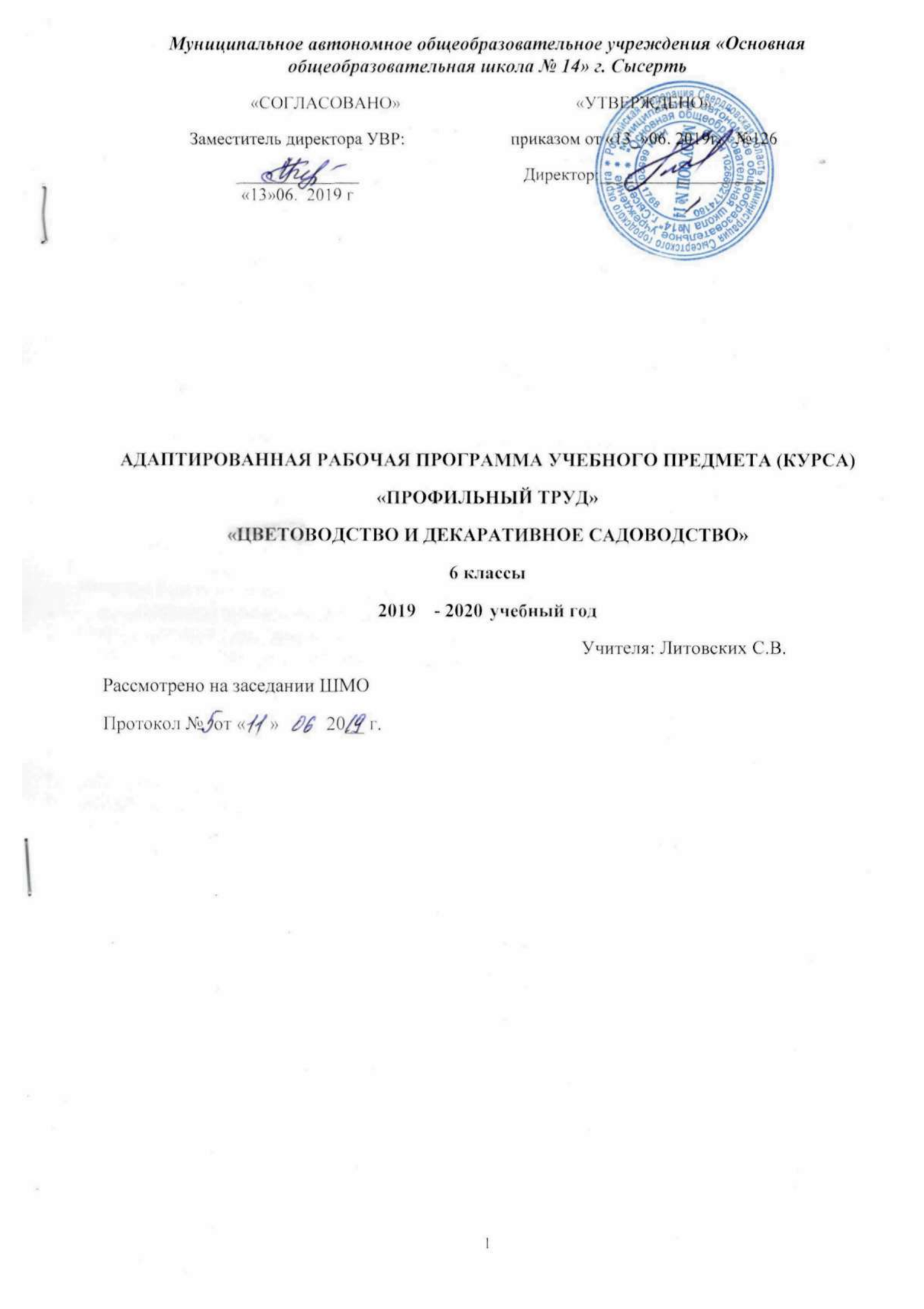 ЦВЕТОВОДСТВО И ДЕКОРАТИВНОЕ САДОВОДСТВОПояснительная запискаРабочая программа по цветоводству и декоративному садоводству  разработана на основе программы специальных (коррекционных) образовательных учреждений VIII вида,  5-9 классы, под редакцией доктора педагогических наук В.В. Воронковой, Москва «Просвещение» 2010 г и на основании авторской программы Е.А. Ковалевой, профиль «Цветоводство и декоративное садоводство».Допущено Министерством образования РФ.АООП В- 1;Программы развития школы;Учебный план.Программа рассчитана на подготовку учащихся, обучающихся по программе для умственно отсталых детей, к ручному труду на цветоводческом предприятии или в муниципальном озеленительном хозяйстве.Программа содержит темы по цветоводству и декоративному садоводству. Темы опираются на такие школьные дисциплины, как математика (например, «инвентарь для работы в цветнике»), черчение («Разбивка цветника»), естествознание («Строение цветкового растения»), труд («Изготовление тары для хранения крупных партий семян»).Работа по предложенным темам благотворно сказывается на сообразительности и мелкой моторики умственно отсталых подростков (например, все операции, связанные с цветочными семенами).Однако перечень разделов и последовательность преподавания не являются строго обязательными. Учитель может варьировать их исходя из местных условий и материально-технической базы.Время на освоение новых тем и повторение пройденного материала учитель определяет, оценивая уровень подготовленности своих учеников.Неизменной остается задача ознакомить школьников с многообразием однолетних и многолетних цветковых растений и древесно-кустарниковдлх пород, используемых в цветоводстве и декоративном садоводстве, научить приемам их выращивания, тем самым способствуя социальной адаптации ребят.Успешность обучения напрямую зависит от связи школы с местным озеленительным хозяйством. Учащиеся могут и должны выращивать по его заказам рассаду для цветковых культур, выполнять некоторые работы по уходу за парковыми насаждениями. Знания и навыки, приобретенные за пять лет обучения, позволят выпускникам рассчитывать на трудоустройство в этом хозяйстве рабочими-озеленителями.Рабочая программа  направлена на достижение следующих целей:освоение технологических знаний, организации труда, снижение негативных последствий производственной деятельности на окружающую среду и здоровье человека;овладение трудовыми и специальными умениями, безопасными приемами труда; умениями рациональной организации трудовой деятельности;развитие познавательных интересов, пространственного воображения,  творческих, коммуникативных и организаторских способностей, способности к самостоятельному поиску и использованию информации для решения практических задач, к анализу трудового процесса;воспитание трудолюбия, бережливости, аккуратности, целеустремленности, ответственности за результаты своей деятельности, уважительного отношения к людям различных профессий и результатам их труда.  Эффективность достижения целей  во многом зависит от правильно выбранных методов обучения и воспитания. Под методами обучения и воспитания понимаются способы работы учителя, в процессе которой происходит усвоение учащимися знаний, умений и навыков, формируются  познавательные способности.Вербальные методы - рассказы, беседы, объяснения, лекции, а так использование книг, учебников, справочников, карточек.Наглядные методы - наблюдение натуральных объектов или в масштабе, в журналах,  явлений,  процессов или изображений (макетов, рисунков, фотографий, таблиц, фильмов).Практические методы – упражнения, решение практических задач, выполнение трудовых заданий.Трудовое обучение в специальной  (коррекционной) школе современная дидактика рассматривает как системный процесс, включающий этапы первичного усвоения знаний, а затем последующего их расширения и закрепления, осуществляемый на основе общих дидактических принципов: доступности, научности, систематичности, сознательности, наглядности, связи теории  с практикой, прочности усвоения знаний, умений и навыков. Особое место отводится принципу коррекции умственных недостатков посредствам индивидуального и дифференцированного подхода.В первый год профессионального обучения первостепенное внимание уделяется правильности выполнения обучающимися практических умений и технологических приемов. С этой целью организуются занятия практического повторения, во время которых обучающиеся выполняют изученные виды работ.Задачи:Формирование прочных профессионально-трудовых умений и навыков.Развитие мышления, способности к пространственному анализу.Формирование эстетических представлений и вкуса.Воспитание культуры труда и умение использовать в практической деятельности общеобразовательных знаний и умений.Формирование практических умений по выращиванию растений и уходу за ними.Формирование практических умений, связанных с проведением наблюдений и опытов.Развитие интереса обучающихся к изучению растений.Формирование у обучающихся ответственного отношения к труду, к окружающей среде, к деятельности по её сохранению и улучшению.Развитие интереса школьников к профессиям, связанным с выращиванием растений и уходом за ними.Озеленение территории и помещений школы.Коррекционная работа включает следующие направления:  развитие восприятия, представлений, ощущений;  развитие всех видов памяти и внимания;-   развитие пространственных представлений и ориентации; - развитие различных видов мышления: наглядно-образного, словесно-логического; - развитие основных мыслительных операций: умение сравнивать, анализировать; выделять    сходство и различие понятий, умение работать по инструкциям, алгоритму; планировать деятельность;  коррекция нарушений в развитии эмоционально-личностной сферы: развитие инициативности, стремления доводить начатое дело до конца,  формирование адекватности чувств, формирование умения анализировать свою деятельность; коррекция развития речи: монологической речи; диалогической, обогащение словаря.Важнейшей задачей трудового обучения является формирование у обучающихся необходимого объема профессиональных знаний и общетрудовых умений, а так же воспитание умения учиться – способности самоорганизации с целью решения учебных задач.	Возможность овладения профессией учащимися с ограниченными возможностями здоровья (далее ОВЗ) при изучении предмета «Цветоводство и декоративное цветоводство» во многом зависит от состояния коррекционной работы на уроках трудового обучения. Её основным направлением для учителя служат повышение уровня познавательной активности учащихся и развитие их способностей к осознанной регуляции трудовой деятельности, формирование у учащихся профессиональных знаний и умений. Овладение доступными профессионально-трудовыми навыками станут необходимыми для подготовки учащихся с ОВЗ к дальнейшей социализации. Таким образом, труд является эффективным средством развития личности школьника с ОВЗ.2. Общая характеристика учебного предмета, курсаДанный курс «Цветоводство и декоративное садоводство»    создан с учетом личностного, деятельного, дифференцированного, компетентного и культурно-ориентированного подходов в обучении и воспитании детей с ОВЗ и направлен на формирование функционально грамотной личности на основе полной реализации возрастных возможностей и резервов (реабилитационного потенциала) ребенка, владеющей доступной системой знаний и умений позволяющих применять эти знания для решения практических жизненных задач. Процесс обучения   неразрывно связан с решением специфической задачи  специальных (коррекционных) образовательных учреждений VIII вида – коррекцией и развитием познавательной деятельности, личностных качеств ребенка, а также воспитанием трудолюбия, самостоятельности, терпимости, настойчивости, воли, любознательности, формированием умений планировать свою деятельность, осуществлять контроль и самоконтроль. Обучение  цветоводству и декоративному садоводству носит практическую направленность и тесно связано с другими учебными предметами, с жизнью, готовит учащихся к овладению профессионально-трудовыми знаниями и навыками, учит использованию этих знаний в нестандартных ситуациях.Программный материал каждого класса дан в объеме с учетом индивидуальных показателей качества усвоения знаний и умений, практического их применения, в зависимости от способностей обучающихся, что предусматривает необходимость индивидуального и дифференцированного подхода в обучении. Так как основной задачей  специальная (коррекционная) школа VIII вида ставит подготовку учащихся к жизни, к овладению доступными им профессиями, посильному участию в труде, то большое место в программе отводится привитию учащимся практических умений и навыков.	действия представлены следующими умениями: испытывать чувство гордости за свою страну; гордиться школьными успехами и достижениями как собственными, так и своих товарищей; адекватно эмоционально откликаться на произведения литературы, музыки, живописи и др.; уважительно и бережно относиться к людям труда и результатам их деятельности; активно включаться в общеполезную социальную деятельность; бережно относиться к культурно-историческому наследию родного края и страны.Коммуникативные учебные действия:Коммуникативные учебные действия включают: вступать и поддерживать коммуникацию в разных ситуациях социального взаимодействия (учебных, трудовых, бытовых и др.); слушать собеседника, вступать в диалог и поддерживать его, использовать разные виды делового письма для решения жизненно значимых задач; использовать доступные источники и средства получения информации для решения коммуникативных и познавательных задач.Регулятивные учебные действия:Регулятивные учебные действия представлены умениями: принимать и сохранять цели и задачи решения типовых учебных и практических задач, осуществлять коллективный поиск средств их осуществления; осознанно действовать на основе разных видов инструкций для решения практических и учебных задач; осуществлять взаимный контроль в совместной деятельности; обладать готовностью к осуществлению самоконтроля в процессе деятельности; адекватно реагировать на внешний контроль и оценку, корректировать в соответствии с ней свою деятельность.Познавательные учебные действия:Дифференцированно воспринимать окружающий мир, его временно-пространственную организацию; использовать усвоенные логические операции (сравнение, анализ, синтез, обобщение, классификацию, установление аналогий, закономерностей, причинно-следственных связей) на наглядном, доступном вербальном материале, основе практической деятельности в соответствии с индивидуальными возможностями; использовать в жизни и деятельности некоторые межпредметные знания, отражающие несложные, доступные существенные связи и отношения между объектами и процессами.Планируемые результаты: Профильный труд:Минимальный уровень:знание названий некоторых материалов; изделий, которые из них изготавливаются и применяются в быту, игре, учебе, отдыхе;представления об основных свойствах используемых материалов; знание правил хранения материалов; санитарно-гигиенических требований при работе с производственными материалами;отбор (с помощью учителя) материалов и инструментов, необходимых для работы;представления о принципах действия, общем устройстве машины и ее основных частей (на примере изучения любой современной машины: металлорежущего станка, швейной машины, ткацкого станка, автомобиля, трактора и др.);представления о правилах безопасной работы с инструментами и оборудованием, санитарно-гигиенических требованиях при выполнении работы;владение базовыми умениями, лежащими в основе наиболее распространенных производственных технологических процессов (шитье, литье, пиление, строгание и т. д.);чтение (с помощью учителя) технологической карты, используемой в процессе изготовления изделия;представления о разных видах профильного труда (деревообработка, металлообработка, швейные, малярные, переплетно-картонажные работы, ремонт и производств обуви, сельскохозяйственный труд, автодело, цветоводство и др.);понимание значения и ценности труда;понимание красоты труда и его результатов; заботливое и бережное отношение к общественному достоянию и родной природе;понимание значимости организации школьного рабочего места, обеспечивающего внутреннюю дисциплину; выражение отношения к результатам собственной и чужой творческой деятельности («нравится»/«не нравится»);организация (под руководством учителя) совместной работы в группе; осознание необходимости соблюдения в процессе выполнения трудовых заданий порядка и аккуратности;выслушивание предложений и мнений товарищей, адекватное реагирование на них;комментирование и оценка в доброжелательной форме достижения товарищей, высказывание своих предложений и пожеланий;проявление заинтересованного отношения к деятельности своих товарищей и результатам их работы;выполнение общественных поручений по уборке мастерской после уроков трудового обучения; посильное участие в благоустройстве и озеленении территорий; охране природы и окружающей среды.Достаточный уровень:определение (с помощью учителя) возможностей различных материалов, их целенаправленный выбор (с помощью учителя) в соответствии с физическими, декоративно-художественными и конструктивными свойствам в зависимости от задач предметно-практической деятельности;экономное расходование материалов;планирование (с помощью учителя) предстоящей практической работы;знание оптимальных и доступных технологических приемов ручной и машинной обработки материалов в зависимости от свойств материалов и поставленных целей;осуществление текущего самоконтроля выполняемых практических действий и корректировка хода практической работы;понимание общественной значимости своего труда, своих достижений в области трудовой деятельности. Описание ценностных ориентиров содержания учебного предмета:- развитие инновационной творческой деятельности обучающихся в процессе решения прикладных учебных задач;- активное использование знаний, полученных при изучении других учебных предметов;- формирование представлений о социальных и этических аспектах научно-технического прогресса- формирование экологического мышления в разных формах деятельности;- формирование умений при изучении данного предмета;- осознание роли техники и технологий для прогрессивного развития общества;- овладение методами решения творческих задач, обеспечение сохранности продуктов труда;- формирование умений устанавливать взаимосвязь знаний по разным учебным предметам для решения учебных задач;- формирование представлений о мире профессий, связанных с изучаемыми технологиями,  их  востребованности на рынке труда.В учебном плане для детей с умственной отсталостью В-1  в 6 класс – 204 часов в год при недельной нагрузке – 6 часов.Основной формой организации трудового обучения обучающихся является учебное занятие   продолжительностью 2 учебных часа.Учебное занятие в дидактическом отношении приравнивается к уроку, поэтому к нему предъявляются такие же требования, как к любому уроку по общеобразовательным предметам.Требования, предъявляемые к учебному занятию:Целенаправленность занятий.Оптимальность объема учебного материала, подбираемого для каждого занятия.Соблюдение дидактических этапов занятия. Обучение — структурный процесс, поэтому каждое занятие должно иметь четко выраженную структуру, или дидактические этапы (повторение пройденного, изучение нового материала, закрепление, подведение итогов). Структура занятия зависит от содержания учебного материала, педагогических целей и организационных условий.Соответствие методов обучения дидактическим целям и содержанию учебного материала.Рациональное использование учебного времени.Индивидуальный подход в обучении.Типы занятий .Теоретические занятияОсновная цель теоретических занятий состоит в формировании у обучающихся доступных трудовых знаний.Комплексные практические работыКомплексные практические работы — это такие практические занятия, на которых решается комплекс задач обучения труду: происходит усвоение известных ранее знаний учащихся путем применения их при выполнении трудовых заданий, формируется комплекс трудовых умений (начиная от ориентировки в трудовых заданиях, кончая заключительным контролем результатов работы), усваиваются новые трудовые приемы и приобретаются навыки выполнения трудовых операций.Самостоятельные и контрольные работы Самостоятельные и контрольные работы — это такие практические занятия, на которых обучающиеся совершенно самостоятельно выполняют трудовые задания: самостоятельно анализируют объект предстоящей работы, составляют план выполнения задания, исполняют его и контролируют ход и результаты своей работы.Самостоятельные работы выполняются в конце каждой четверти, а контрольные — в конце каждого года обучения.Изучение тем учебных предметов, объединенных в данной рабочей программе, опирается на такие учебные дисциплины, как математика, биология, изобразительное искусство, естествознание, письмо и развитие речи и другие. Таким образом, при изучении учебного материала осуществляется межпредметная интеграция.Технологии обучения: игровые моменты, релаксационные упражнения, лабораторные работы, элементы программированного обучения, беседа.Курс обучения в рамках данной программы направлен на достижение целей, обеспечивающих реализацию личностно-ориентированного, когнитивно- коммуникативного, деятельностного подходов к трудовому обучению.Формы промежуточной аттестацииВ системе учёта знаний используются следующие виды контроля:Самостоятельная работа  (предполагает выявление знаний обучающихся за I-III четверти);Контрольная работа (предполагает выявление знаний обучающихся за учебный год);Контроль и учёт теоретических знаний обучающихся по отдельным разделам осуществляется учителем путём бесед, устного и письменного опросов, тестирования, заполнения карт формирования навыков и умений; практических навыков и умений осуществляется путём наблюдения.Методы работы при реализации программы:Словесный;Исследовательский;Поисковый;Наглядный;Практический;Метод коллективного творчества.Формы работы:Работа с определителями и справочной литературой;Паспортизация растений;Профилактический осмотр растений;Уход за комнатными растениями;Создание тематических папок;Размещение растений в помещении и на клумбах;Озеленение коридоров и классов школы;Экскурсии;Изучения современных исследований по характеру воздействия комнатных растений на окружающую среду и на человека;Практические занятия по пересадке растений;Практические занятия по размножению комнатных растений;Выращивание молодых растений;Проектная деятельность;Лекции, беседы. Содержание:5 КЛАСС I четвертьВводное занятиеЦветоводство. Цветковые растения: многообразие, декоративные качества. Содержание обучения в предстоящем учебном году. Организация учебной трудовой группы.Культурные цветковые растенияТеоретические сведения. Культурные и дикорастущие цветковые растения: виды, разница между ними. Разнообразие цветковых культур. Цветковые растения, наиболее распространенные в местных условиях. Растения, выращиваемые в цветниках и в комнатных условиях.Наглядное пособие. Красочное изображение (рисунки, фотографии, слайды) разных цветковых растений.Экскурсия. Цветник или Ботанический сад. Ознакомлениесцветковыми растениями.Сбор семян однолетних крупносеменных цветковых растенийОбъект работы. Семена цветковых растений.Теоретические сведения. Виды однолетнего цветкового растения с крупными семенами (ноготки, настурция, бархатцы и др.). Признаки созревания плодов и семян цветковых растений. Способы ускорения созревания плодов и семян у некоторых растений (перевертывание без повреждения корней). Понятие семена-сырец. Сроки созревания и сбора семян. Осыпание семян. Приемы сбора семян. Способы хранения и просушки семян после сбора.Умение. Сбор семян и плодов.Практические работы. Сбор или срезка с частью стебля подсохших плодов с семенами. Укладка плодов в картонные коробки и установка на стеллажи для просушки. Срезка некоторых растений с недозрелыми плодами под корень и подвешивание в проветриваемом помещении для дозревания семян.Уборка однолетних цветковых растений в цветникеОбъект работы. Цветник.Теоретические сведения. Необходимость удаления отцветающих однолетних растений в цветнике. Инвентарь для работы в цветнике.Умение. Различение растений, подземная часть которых подлежит выкопке и хранению до весны будущего года.Практические работы. Осенние работы в цветнике. Удаление с корнями однолетних цветковых растений из цветника. Помощь старшим учащимся в выкопке подземных частей растений (корнеклуб ней, корневищ и др.). Уборка растительных остатков на территории цветника.Вскапывание почвы в цветникеОбъект работы. Цветник.Теоретические сведения. Понятия борозда, глубина вскапыва-ния. Лопата: устройство, приемы вскапывания почвы, рабочая поза, техника безопасности.Умение. Работа лопатой.Практические работы. Прокладывание первой борозды. Вскапывание почвы на заданную глубину.Заготовка земляной смеси для комнатных растенийОбъект работы. Комнатное растение.Теоретические сведения. Земляные смеси для комнатных растений: требования к качеству, составные части, хранение. Приемы составления смесей.Умения. Составление земляной смеси.Практические работы. Выбор места для заготовки огородной или дерновой земли. Вскапывание и разрыхление заготавливаемой почвы. Поднос или подвоз почвы к месту хранения. Заготовка перегноя (или закупка торфяной смеси в магазине). Смешивание перегноя (торфа) с землей по указанию учителя.Практическое повторениеВиды работы. Осенние работы в цветнике. Заготовка почвенных смесей для комнатных растений.II четвертьВводное занятиеОчистка дорожек и площадок от опавших листьевОбъект работы. Пришкольная территория.Теоретические сведения. Дорожки и площадки на территории школы, приемы и правила ухода за ними.Умение. Уход за садовыми дорожками и площадкой.Практические работы. Сгребание опавших листьев. Прополка. Подметание или выравнивание песком садовых дорожек.Бумажные пакеты для расфасовки семянОбъект работы. Цветочные семена.Теоретические сведения. Бумажный пакет для семян: назначение (фасовка мелкими партиями), форма, размеры. Форма заготовок и способы соединения деталей пакета.Умение. Расфасовка семян по пакетам.Практические работы. Вырезка заготовок для пакета по трафарету. Склеивание с двух сторон пакета. Наклеивание на пакеты изображений цветков тех растений, чьи семена будут храниться в них.Обмолот и расфасовка семян, собранных осеньюОбъект работы. Семена цветковых растений.Теоретические сведения. Значение и приемы обмолота и очистки семян. Признаки доброкачественности и сортировка семян. Использование объемных предметов (наперстка, чайной или столовой ложки) для фасовки семян.Умение. Ориентировка при работе на образец. Определение вида, качества и объема семян. Обмолот и очистка семян.Практические работы. Извлечение семян из сухих плодов. Удаление обломков стеблей. Сортировка семян (разбор на мелкие, поврежденные и недоразвившиеся с ориентировкой на здоровые и полновесные). Насыпка определенного объема семян в бумажные пакеты. Заклейка пакетов.Уход за комнатными растениямиОбъект работы. Комнатные растения.Теоретические сведения. Общее представление о потребностях комнатного растения в питательной среде, свете, тепле, определенной влажности почвы и воздуха. Правила и приемы полива комнатного растения. Температура поливной воды. Определение влажности почвы в горшке и кадке (на ощупь).Умение. Полив комнатных растений.Практические работы. Заготовка поливной воды для отстаивания. Проверка влажности почвы в горшках и кадках. Полив комнатных растений из детской лейки.Практическое повторениеВиды работы. Изготовление бумажного пакета. Узнавание семян указанного учителем цветочного растения. Выделение их из семенной смеси и фасовка узнанных семян в пакет.Характеристика внешнего вида и декоративных качеств тех растений, которые будут выращиваться в цветнике.Наглядное пособие. Красочное изображение видов крупносеменного однолетнего цветкового растения (ноготков, настурций, бархатцев и др.) и их размещение в цветниках.Выращивание бархатцараскидистого в цветочном горшкеОбъект работы. Бархатец раскидистый.Теоретические сведения. Виды бархатца (высокорослый, раскидистый). Сравнительная характеристика внешнего вида и декоративных качеств бархатцев раскидистого и высокорослого. Выращивание бархатца раскидистого в комнатных условиях (сроки посева семян, уход за растением). Выращивание рассады бархатцараскидистого.Умение. Выращивание комнатных бархатцев. Заполнение цветочного горшка земляной смесью. Посев семян.Практические работы. Подготовка земляной смеси. Промывка и просушка цветочных горшков. Подготовка бумажных водонепроницаемых стаканов. Набивка горшков и стаканов земляной смесью. Полив смеси. Посев бархатца раскидистого в горшки и стаканы по два семени в одну лунку. Укрытие пленкой и установка в теплое место горшков и стаканов с посеянными семенами. После всходов — оставление одного растения, умеренный полив, установка на хорошо освещаемое место. Наблюдение за развитием растений.Перевалка комнатного растенияОбъект работы. Комнатное растение.Теоретические сведения. Понятия перевалка и пересадка растения. Значение и приемы перевалки комнатного растения. Растения, подлежащие перевалке. Подбор цветочных горшков для переваливаемых растений.Умение. Перевалка растения.Практические работы. Подбор, промывка и просушка цветочного горшка. Полив переваливаемого растения. Насыпка земляной смеси на дно сухого горшка. Выемка растения вместе с комом земли из прежнего горшка и пересадка в новый. Добавление почвы в горшок с растением, уплотнение, полив.Инвентарь для работы в цветникеОбъект работы. Цветник.Теоретические сведения. Инструменты и приспособления для работы в цветнике: виды и назначение (разметка мест посева семян, посадка рассады, инвентарь, обработка почвы, посев семян, уход за растениями). Правила безопасной работы с инвентарем и его хранение.Умение. Пользование мерными инструментами (лентой, шнуром, маркером)Упражнения. Разметка с помощью мерной ленты, шнура и маркера мест посева семян.Практическое повторениеВиды работы. Расчистка дорожек и площадок от снега на школьном дворе. Уход за комнатными растениями. Изготовление бумажных пакетов для расфасовки семян.Самостоятельная работаПодготовка почвы для посева семян и посев семян отобранного учителем цветкового растения в цветочные горшки.IV четвертьВводное занятиеИспользование однолетних цветковых растенийдля оформления улиц и помещенийТеоретические сведения. Виды крупносемянных однолетних цветковых растений, используемых для посева на газонах и в цветниках. Виды однолетних цветковых растений, используемых для оформления помещения. Характеристика этих растений (декоративные качества, продолжительность вегетационного периода, длительность сохранения декоративных качеств и др.).Наглядное пособие. Рисунки элементов цветочного оформления улиц и помещений.Подготовка цветника к посевуоднолетних цветковых растений	IОбъект работы. Цветник.Теоретические сведения. Выбор места в цветнике для посева крупносемянных однолетних цветковых растений (ноготков, настурций и других пб выбору). Подготовка почвы. Оформление краев цветочных гряд.Практические работы. Вскапывание почвы лопатой по разметке размера цветочных гряд. Выравнивание краев гряд. Рыхление и выравнивание верхнего слоя почвы.Выращивание крупносемянных однолетних цветковых растенийОбъект работы. Семена цветкового растения.Теоретические сведения. Зависимость ширины междурядий от характера и размеров растения в полном развитии (высоты стебля, количества и размеров боковых побегов и других признаков). Глу-' бина заделки семян при посеве. Способы разметки посевных рядков. Сроки посева семян.Практические работы. Разметка посевных рядков с помощью маркера или веревки. Углубление посевных рядков. Раскладка в рядки и заделка цветочных семян. Полив (по необходимости).Высадка рассады бархатца раскидистогоОбъект работы. Бархатец раскидистый.Теоретические сведения. Многообразие мест для посадок рассады бархатцев раскидистых (уличные вазы, газоны, внутренние дворики и др.). Расстояния между посадками растений.Умение. Выращивание бархатцев раскидистых. Уход за комнатными растениями.Практические работы. Подготовка почвы. Разметка мест посадки. Полив рассады. Выкопка лунок по разметке и посадка в них рассады. Первоначальный полив (дальнейший по необходимости).Практическое повторениеВиды работы. Весенние работы в цветнике. Уход за комнатными растениями.Самостоятельная работа.    Разметка посевных рядков, посев крупносемянного цветкового растения.6 КЛАССI четвертьВводное занятиеОсмотр и оценка состояния цветковых растений, посеянных весной. Задачи обучения в первой четверти и в течение всего учебного года. Организация трудовой учебной группы.Сбор семян садовых цветковых растенийОбъект работы. Садовое цветковое растение.Теоретические сведения. Виды цветковых растений, выращиваемых в открытом грунте (космея, василек, дельфиниум, иберис, и др.). Признаки созревания семян. Приемы сбора семян с вегетиру-ющих цветочных растений. Садовые ножницы: приемы работы. Техника безопасности.Умение. Распознавание созревших семян. Работа садовыми ножницами.Практические работы. Определение растений для сбора семян. Срезка подсохших плодов с частью стебля. Размещение плодов в картонные коробки и установка на просушивание.Цветковые культуры, размножаемые вегетативноТеоретические сведения. Способы размножения растений (семенной и вегетативный). Цветковое растение, размножаемое вегетативно: виды, использование в цветнике.Наглядное пособие. Натуральное цветковое растение, размножаемое вегетативно.Однолетние и многолетние цветковые растенияТеоретические сведения. Виды цветкового растения (однолетнее и многолетнее). Разница между видами. Примеры многолетних цветковых растений, дающих семена, но размножаемых вегетативно. Нецелесообразность семенного размножения этих растений.Наглядное пособие. Изображения многолетних цветковых растений.Наблюдение. Многолетние цветковые растения в цветниках и других посадках.Зимующие многолетние цветковые растенияТеоретические сведения. Виды многолетних цветковых растений (зимующие и незимующие). Разница между видами. Примеры местных зимующих многолетних цветковых растений (пионы, флоксы, ирисы или др.). Размножение зимующего многолетнего цветкового растения. Понятие деление многолетнего растения. Необходимость деления на части для многолетника.Наглядное пособие. Натуральное зимующее многолетнее цветковое растение.Умение. Распознавание вида зимующего многолетнего цветкового растения.Упражнение. Определение вида зимующего многолетнего цветкового растения.Деление и посадка зимующих многолетних цветковых растенийОбъект работы. Пион.Теоретические сведения. Общее представление о строении многолетнего цветкового растения. Подготовка растения к пересадке. Подготовка почвы и посадочной ямы для него. Пион: декоративные качества, биологические особенности, периодичность деления и пересадки.Умение^ Определение на глаз количества (деленок). Подготовка почвы и растения к посадке. Выращивание пиона.Практические работы. Подготовка глиняной болтушки. Обрезка листьев пиона и укорачивание стеблей наполовину. Выкопка посадочных ям. Глубокий подкоп под ним и выкопка. Обильный полив маточного куста. Полная промывка корневища и корней в емкости с водой. Подготовка длинного заостренного делительного колышка. Осмотр куста и определение на глаз количества деленок (на каждой должно быть по 5—7 глазков и отдельных корней). Разметка мест деления нитками. Деление куста колышками и обмакивание корней и корневищ деленок в глиняную болтушку. Насыпка холмиком почвы в посадочные ямы. Посадка деленок (установка на холмик, расправление корней и корневищ, засыпка почвой так, чтобы глазки были на уровне поверхности почвы). Уплотнение почвы. Полив деленок. Мульчирование и досыпка почвы.Осенний уход за зимующими многолетними цветковыми растениямиОбъект работы. Зимующее многолетнее цветковое растение.Теоретические сведения. Состав растения (подземная и надземная части). Надземная часть: строение, признаки отмирания. Подземная часть (луковица, корневище, почки). Виды зимующих многолетников цветковых растений (требующие и не требующие легкого прикрытия на зиму).Умение. Рыхление почвы.Практические работы. Удаление отмерших стеблей и листьев с растений. Неглубокое рыхление вокруг растений и вскапывание почвы в междурядьях. Перед наступлением устойчивых морозов легкое укрытие растений торфяной крошкой.Практическое повторениеВиды работы. Осенние работы в цветнике. Расчистка дорожек вокруг школы.Самостоятельная работаРаспознавание двух—трех видов зимующего многолетника цветкового растения, требующего легкого укрытия на зиму. Выполнение некоторых операций по осеннему уходу за ними.II четвертьВводное занятиеОсенний уход за декоративными кустарникамиОбъект работы. Декоративный кустарник.Теоретические сведения. Кустарники, используемые для озеленения школьного двора: названия, правила осеннего ухода. Инструменты и орудия для ухода за кустарнйкйШ: ййдьг, гфаййлапасной работы.Умение. Осенний уход за кустарниками.Практические работы. Вырезка сухих ветвей и обрезка сломанных. Удаление срезанных веток. Сгребание опавших листьев. Вскапывание почвы вокруг кустов.Изготовление тары для хранения крупных партий семянОбъект работы. Семена цветковых растений.Теоретические сведения. Способы хранения крупных партий цветочных семян. Тканевый мешочек — наилучшая тара для хранения крупной партии цветочных семян. Размеры мешочка, ткань, изготовление (способы соединения краев).Умение. Выполнение стачного шва и шва вподгибку с закрытым срезом.Упражнение. Выполнение ручного стачного шва и шва вподгибку с закрытым срезом.Практические работы. Заготовка деталей для пошива мешочка. Складывание деталей. Соединение боковых краев ручным стачным швом. Обработка верхнего среза швом вподгибку с закрытым срезом.Обмолот и расфасовка цветочных семянОбъект работы. Семена цветковых растений.Теоретические сведения. Обмолот семян мелкосемянных цветочных растений: цель, правила, приспособления. Правила безопасной работы с приспособлениями.Умение. Работа с приспособлениями для обмолота семян.Практические работы. Заготовка бумажных пакетов для расфасовки семян. Разбор, очистка, сортировка и фасовка в бумажные пакеты семян.Уход за комнатными цветковыми растениямиОбъект работы. Комнатное цветковое растение.Теоретические сведения. Приемы ухода за комнатными растениями (рыхление уплотненной почвы, подсыпка почвенной смеси, удаление отмерших листьев). Случаи, когда следует укорачивать стебли. Признаки необходимости перевалки или деления растения.Умение. Самостоятельный выбор приемов ухода за комнатным растением.Практические работы. Удаление отмерших листьев, поврежденных стеблей и побегов с растений. Легкое рыхление поверхности почвы вокруг них. Добавка земляной смеси (по необходимости). Полив растений.Практическое повторениеВиды работы. Определение и выполнение приемов ухода за комнатным растением, указанным учителем.III четвертьВводное занятиеСтроение цветкового растенияТеоретические сведения. Общее представление об органах цветкового растения (корни, стебли, листья, цветки). Разнообразие и форма стеблей и листьев. Виды листа (простой и сложный). Форма и окраска цветков. Особенности цветков растений (корневища, луковица, клубень, корнеклубни), назначение корневища, луковиц, клубня и корнеклубня у цветкового растения.Наглядное пособие. Натуральные цветковые растения с различными формами стеблей, листа, цветка и с видоизмененными органами.Умение. Распознавание и название органов цветкового растения.Упражнения. Определение растений с прямостоячими, вьющимися и стелющимися стеблями, с простыми и сложными листьями, с одиночными цветками и соцветиями.ПочвыТеоретические сведения. Общее представление о почве: свойство (плодородность), цвет. Глинистые и песчаные почвы: вид, признаки, свойства (отношение к воде). Перегной почвы: образование, значение для выращивания растений.Демонстрация опытов. Обнаружение перегноя в почве. Обнаружение воды в почве. Проникновение воды в песчаную и глинистую почвуУмение. Распознавание песчаной и глинистой почв.Лабораторные работы. Отделение песка от глины в почве. Обнаружение перегноя в почве.Упражнение. Определение песчаной и глинистой почв.Зимние работы в сквере и паркеОбъект работы. Сквер, парк.Теоретические сведения. Уход за городскими сквером и парком зимой. Обязанности рабочего городского зеленого хозяйства по уходу за территорией зеленых насаждений, закрепленных за ним.Умения. Зимний уход за сквером и парком.Практические работы. Чистка от снега дорожек и площадок в сквере или парке.Ранневесенний уход за зимующим многолетним цветковым растениемОбъект работы. Зимующее многолетнее цветковое растение.Теоретические сведения. Зимующее многолетнее, требующее ранневесеннего ухода цветковое растение: виды уходаУмения. Удаление мульчирующего слоя. Уход за многолетними зимующими цветковыми растениями.Практические работы. Удаление мульчирующего слоя. Легкое рыхление почвы. Более глубокое рыхление почвы при появлении ростков.Практическое повторениеВиды работы. Уход за комнатными растениями. Распознавание форм стеблей и листьев, одиночных цветков и соцветий, корней и корневищ у разных цветковых растений.Самостоятельная работаРаспознавание органов цветковых растений с называнием.IV четвертьВводное занятиеПодготовка цветника к весенне-летнему сезонуОбъект работы. Цветник.Теоретические сведения. Элементы цветочного оформления улицы: рабатка, бордюр, групповая посадка. Использование однолетних цветковых растений, выращиваемых посевом семян в открытый грунт, для оформления школьного двора. Определение мест рабатки, групповой посадки, размещение бордюра. Оформление краев рабатки.Умение. Распознавание элементов цветочного оформления. 'Планирование размещения клумбы.Практические работы. Составление плана размещения рабат: ки из однолетних цветковых растений. Вскапывание почвы на рабатке. Вскапывание участков для размещения высокостебельных однолетних цветковых растений на фоне кустарников или на газоне.Посев семян однолетних цветковых растений в цветникеОбъект работы. Цветник.Теоретические сведения. Выбор однолетних цветковых растений для выращивания в местных условиях, декоративные качества, биологические особенности. Величина семян выбранных растений и глубина их заделки при посеве. Расстояния между посевными рядками. Способы разметки посевных рядков.Умение. Разметка посевных грядок. Выравнивание разрыхленной почвы. Подвязывание стеблей.Практические работы. Рыхление и выравнивание почвы. Разметка рядков с помощью веревки или маркера, колышков и мерной ленты. Углубление посевных рядков по разметке. Раскладка семян в посевные борозды и заделка их.Уход за зимующими многолетними цветковыми растениями из группы лилейныхОбъект работы. Лилия тигровая.Теоретические сведения. Лилия тигровая: внешнее строение, декоративные качества, требования к условиям выращивания, продолжительность выращивания на одном месте.Умение. Выращивание лилии тигровой.Практические работы. Рыхление почвы в междурядьях и вокруг растений. При необходимости, выкапывание молодых растений для прореживания посадок. Полив. При необходимости подвязывание стеблей к колышкам.Уход за однолетними цветковыми растениямиОбъект работы. Однолетнее цветковое растение.Теоретические сведения. Способность однолетних цветковых растений к образованию многочисленных боковых побегов. Причина, последствия боковых побегов. Зависимость расстояния между растениями в рядке от размеров растения в полном развитии. Необходимость прореживания некоторых однолетних цветковых растений.Умение. Прореживание растений. Весенний уход за кустарниками.Практические работы. Прореживание растений с ориентировкой на образцово обработанный участок. Полив растений. Оформление краев рабатки подручными средствами.Практическое повторениеВиды работы. Весенний уход за кустарниками. Расчистка дорожек. Обработка аллей и кустарников. Уборка территории вокруг школы.Самостоятельная работаРаспознавание на натуре и называние элементов цветочного оформления (рабатка, бордюр, групповая посадка). Разметка посевных рядков. Посев указанного учителем однолетнего растения.7 КЛАССI четвертьВводное занятиеАнализ состояния растений (в школьном цветнике). Задачи обучения в предстоящем году. Цветочное оформление И состояние растений в городском парке. Организация трудовой учебной группы.Выкопка петунии крупноцветковой с махровыми цветкамиОбъект работы. Петуния крупноцветковая.Теоретические сведения. Петуния мелкоцветковая и крупноцветковая, в том числе с махровыми цветками. Сохранность махровости цветков (при вегетативном размножении полная, при семенном — неполная). Особенности плодов и семян петунии.Практические работы. Подготовка цветочных горшков для посадки петуний. Насыпка земляной смеси на дно горшков. Выбор и полив растений с махровыми цветками. Осторожная выкопка петунии с махровыми цветками вместе с комом земли. Посадка растений в подготовленные горшки, подсыпка почвы, полив. Расстановка цветочных горшков с растениями в комнатах.Сбор семян однолетних цветковых растений, выращиваемых из рассадыОбъект работы. Цветочные семена.Теоретические сведения. Однолетние цветковые растения, выращиваемые в местных условиях с помощью рассады; декоративные качества, биологические особенности, сроки созревания семян. Подготовка этих растений к сбору семян. Приемы сбора сухих плодов с семенами.Умения. Срезка стеблей и верхушек у растений.Практические работы. Выбор растений для сбора семян. Сбор созревших плодов на цветущих растениях. Срезка цветущих верхушек некоторых растений для ускоренного созревания семян. Срезка стеблей у этих растений, укладка в картонные коробки и установка в светлое проветриваемое помещение для просушки.Пересадка красоднева, зимующего в открытом грунтеОбъект работы. Красноднев (лилейник).Теоретические сведения. Лилия, выращиваемая в местных условиях:, вид, характеристика. Продолжительность роста лилий на одном месте. Необходимость пересадки лилий. Приемы выкопки и посадки луковиц. Подготовка лунок под посадки. Расстояния между рядами и растениями при посадке.Умения. Выращивание лилейного растения. Мульчирование почвы.Практические работы. Вскапывание почвы и внесение перегноя. Разметка рядков. Выкопка лунок, насыпка в них чистого песка. Вы-копка луковиц лилии на старой посадке: подкапывание куста, выемка луковиц без повреждения корней, отходящих от донца луковиц. Легкое подсушивание луковиц. Удаление поврежденных чешуи. Намачивание луковиц перед посадкой. Посадка луковиц донцем строго на песок. Расправление корней. Засыпка почвой. Мульчирование торфом. Поздней осенью укрытие торфяной кромкой на высоту до  и ширину до .Осенний уход за кустарникамиОбъект работы. Кустарник.Теоретические сведения. Кустарники для озеленения в местных условиях: свойства, отличительные признаки. Приемы ухода за кустарниками. Инструменты для этого. Правила безопасной работы с садовыми пилой и ножницами.Умение. Работа садовой пилой.Практические работы. Вырезка сухих стеблей садовой пилой. Вырезка других стеблей по указанию учителя.Практическое повторениеВиды работы. Заготовка почвенных смесей. Осенние работы в цветнике. Уход за комнатными растениями.Самостоятельная работаРазметка рядков и подготовка лунок. Посадка луковиц лилейного растения.II четвертьВводное занятиеМноголетние цветковые растенияТеоретические сведения. Многолетнее цветковое растение: характеристика, виды (декоративные качества, биологические особенности). Сравнение незимующих в открытом грунте растений (канн, георгинов, гладиолусов и др.), с зимующими. Характеристика канны.Наглядное пособие. Натуральная канна.Выкопка корневища канныОбъект работы. Канна.Теоретические сведения. Канна: (строение растения, размножение (делением корневища и корневыми отпрысками). Сроки вы копки корневища канны. Условия хранения корневища канны. Приемы посадки канны.Умения. Выращивание канны.Практические работы. Подкапывание куста канны со всех сторон. Выкопка корневищ. Осмотр куста. Удаление листьев. Срезка стеблей с оставлением пеньков. Укладка корневищ с комом земли в ящики плотно друг к другу. Установка ящиков с корневищами на хранение.Ремонт садовой дорожкиОбъект работы. Садовая дорожка.Теоретические сведения. Садовая дорожка: устройство на различном основании (естественном грунте, щебенчатом и др.), виды поврежденияУмения. Оценка качества работы. Ремонт садовой дорожки.Практические работы. Осмотр садовой дорожки. Определение вида ремонта. Определение размера выбоин. При необходимости выемка покрытия из основания дорожки на месте выбоины. Заполнение выбоины шлаком. Полив, уплотнение трамбовкой отремонтированного участка. Устройство уклона. Проверка качества ремонта.Уход за молодыми посадками зимующих многолетних цветковых растенийОбъект работы. Многолетнее цветковое растение.Теоретические сведения. Уход за молодыми посадками: правила заготовки елочных веток, толщина слоя укрытия. Накопление снега зимой на укрытиях.Умение. Уход за молодой посадкой.Практические работы. Обламывание веток елей на местах заготовки деловой древесины или нижних ветвей на растущих деревьях. Укрытие рядков короткими ветвями.Органические удобренияТеоретические сведения. Удобрение: значение, виды (органические и минеральные), разница между видами. Виды органического удобрения (навоз, торф, птичий помет, компост). Перегной: получение, назначение. Приготовление компоста. Органические удобрения, используемые в цветоводстве.Умение. Распознавание органических удобрений.Наглядные пособия. Разные виды органического удобрения.Упражнение. Определение вида органического удобрения.Классификация цветковых культурТеоретические сведения. Классификационные признаки цветкового растения: место выращивания, длительность жизненного цикла, декоративные качества, отношение к зимним холодам и др. Цветковые растения открытого и закрытого грунта, однолетние, двулетние и многолетние. Однолетние цветковые растения краси-воцветущие, декоративно-лиственные, вьющиеся, плетистые, сухоцветы, ковровые. Многолетние цветковые растения, зимующие и незимующие.Умение. Отнесение цветкового растения к классификационной группе. Зимняя работа в сквере и парке.Упражнение. Определение цветкового растения.Практическое повторениеВиды работы. Зимние работы в скверах или парке. Заготовка перегноя. Накопление снега в цветнике. Уход за комнатными растениями.Самостоятельная работаКлассификация цветковых растений, которые учащиеся выращивали в предыдущем году.III четвертьВводное занятиеДвулетние цветковые растенияТеоретические сведения. Сравнение цветковых растений с двулетним циклом развития (настоящие двулетники) и многолетних растений, выращиваемых как двулетние. Двулетние цветковые растения: особенности роста и развития, наиболее известные виды (маргаритки, анютины глазки, незабудка), использование в цветочном оформлении.Наглядное пособие. Красочное изображение видов двулетних цветковых растений.Минеральные удобренияТеоретические сведения. Минеральные удобрения: виды (азотное, калийное и фосфорное), внешние признаки, свойства (растворимость в воде). Хранение. Элементы питания для растений, содержащиеся в минеральных удобрениях. Комплексные минеральные удобрения: виды (аммофос, нитрофоска и др.), достоинства. Различие видов минерального удобрения по цвету, структуре и растворимости в воде. Смешивание минеральных удобрений с органическими: цель, использование в цветоводстве.Наглядное пособие. Образцы минерального удобрения.Экскурсия. Магазин. Ознакомление с ассортиментом минеральных удобрений.Умение. Распознавание минеральных удобрений.Лабораторная работа. Определение степени растворимости в воде образцов минерального удобрения.Упражнение. Определение вида минерального удобрения по цвету и растворимости в воде.Обмолот семян однолетних цветковых растений, выращиваемых из рассадыОбъект работы. Цветочные семена.Теоретические сведения. Рациональные приемы обмолота, очистки и сортировки цветочных семян.Практические работы. Обмолот, очистка, сортировка семян. Изготовление бумажных пакетов и расфасовка семян.Виды цветникаТеоретические сведения. Цветник: виды, размещение. Клумба: формы, расположение, разновидности цветочного оформления. Клумба с заменой цветочных растений в течение сезона. Рабатки и бордюры: формы, размеры, размещение, подбор цветковых растений. Групповая посадка: формы, размеры, расположение, подбор цветковых растений.Наглядное пособие. Изображения круглой клумбы, рабатки, бордюра, групповой посадки.Умение. Распознавание видов цветников.Упражнение. Определение и вычерчивание вида цветника.Размножение комнатных растенийОбъект работы. Комнатное растение.Теоретические сведения. Виды комнатного растения: с опадающими листьями и вечнозеленые. Размножение комнатных растений (частями побегов, листьями, делением корневищ, пересадкой луковиц и др.). Лучшее время для вегетативного размножения комнатных растений. Правила срезки черенков. Условия укоренения черенков.Умение. Работа с пикировочным ящиком. Размножение комнатных растений и посадка комнатного растения.Практические работы. Подготовка пикировочных ящиков. Заполнение ящиков земляной смесью. Полив, уплотнение почвы. Нарезка черенков комнатных лиан, герани, бегонии и др. Посадка в ящики и полив черенков. Устройство влажной камеры путем укрытия ящиков пленкой по каркасу. Установка камеры на светлое мес то. Периодический полив черенков. Наблюдение за укоренением черенков. Подготовка цветочных горшков к пересадке растений. Пересадка укорененных растений в горшки.Прсев семян однолетних цветковых растенийОбъект работы. Цветочные семена.Теоретические сведения. Однолетние цветковые растения, для выращивания которых требуется ранний посев семян (львиный зев, георгин однолетний, вербена, петуния, сальвия, флокс однолетний и др.). Сроки посева семян. Состав почвенной смеси. Размер посевных ящиков. Особенности посева семян некоторых из однолетних цветковых растений. Условия для получения равномерных всходов. Уход за сеянцами сразу после всходов. Особенности полива сеянцев.Умение. Работа с посевным ящиком.Практические работы. .Подготовка ящиков для посевов. Набивка посевных ящиков земляной смесью. Полив почвы. Прогревание ящиков в теплом помещении. Разметка посевных рядков маркером. Насыпка на дно рядка чистого речного песка. Раскладка, заделка песком или почвой, осторожный полив семян. Укрытие пленкой, установка в темное теплое место ящиков. Сразу после всходов снижение температуры, установка ящиков на светлое место. Полив — после подсыхания почвы в междурядья.Выращивание петунии крупноцветковой в комнатных условияхОбъект работы. Петуния крупноцветковая комнатная.Теоретические сведения. Характеристика крупноцветковой петунии. Вегетативное размножение крупноцветковой петунии как способ сохранения махровости цветков. Правила нарезки и условия укоренения черенков петунии. Уход за растениями. Пригодность петунии с бахромчатыми цветками для выращивания в комнатных условиях.Умение. Выращивание петунии. Черенкование комнатных растений.Практические работы. Подготовка пикировочных ящиков к посадке петуний. Заполнение ящиков (снизу смесью, сверху — крупнозернистым чистым речным песком). Нарезка черенков с двух-трех междоузлий. Посадка черенков в ящики для укоренения. Полив (без попадания на листья и побеги). Установка пикировочных ящиков на светлое место. После укоренения пересадки растений в цветочные горшки.Подготовка корневища канны к высадке Объект работы. Канна.Теоретические сведения. Необходимость заблаговременной подготовки корневищ канн к высадке в открытый грунт.Практические работы. Выемка из хранилища и установка под стеллажами теплицы ящиков с корневищами канн.Практическое повторениеВиды работы. Зимние работы в парке или сквере. Накопление снега в цветниках. Уход за комнатными растениями. Снятие зимних укрытий на посадках многолетних цветковых растений.Самостоятельная работаЧеренкование комнатных растений. Посадка черенков в пикировочные ящики.IV четвертьВводное занятие Размещение цветникаОбъект работы. Цветник.Теоретические сведения. Круглая клумба, рабатка, групповая посадка: целесообразность размещения, формы и размеры, подбор цветковых растений. Способы разметки элементов цветочного оформления.Умение. Разбивка цветника.Практические работы. Осмотр мест размещения цветников. Выбор вида цветника, который целесообразно разместить в каждом конкретном месте. Подбор цветковых растений для цветника, исходя из того, что имеется в наличии. Разметка круглой клумбы с помощью двух колышков и веревки. Разметка прямоугольной или квадратной клумбы и рабатки с помощью мерной ленты, колышков и веревки. Обозначение границ клумб и рабаток канавками или другим способом.Выращивание рассады цветковых культурОбъект работы. Цветочные семена.Теоретические сведения. Однолетние цветковые растения, семена которых высевают для получения рассады в более поздние сроки (циния, немезия, астра и др.). Выращивание рассады (с пикировкой и без нее). Условия для получения дружных всходов. Уход за растениями. Закалка растений перед высадкой в открытый грунт.Умение. Выращивание однолетних цветковых растений.Практические работы. Подготовка посевных и пикировочных ящиков. Заполнение ящиков почвенной смесью. Полив почвы. Прогревание ящиков в теплом помещении. Разметка посевных рядков маркером. Разреженный посев цинии в пикировочные ящики. Углубление рядков в посевных ящиках под посев. Раскладка и заделка песком семян астры. Осторожный полив посева. Размещение ящиков в теплом месте. Наблюдение за всходами. После всходов — снижение температуры и установка на светлое место. Полив посева после подсыхания почвы. Пикировка рассады астры. Вынос ящиков с рассадой на открытый воздух или открытие парника сначала на день, а затем и на ночь.Подращивание растений канныОбъект работы. Канна.Теоретические сведения. Канна — теплолюбивое многолетнее цветковое растение. Способы ускорения цветения канны. Деление корневищ и условия подращивания канн перед высадкой в открытый грунт.Умение. Выращивание канны. Получение деленок.Практические работы. Подготовка цветочных горшков размером не менее  в диаметре для посадки канн. Заполнение горшков смесью дерновой и перегнойной земли. Деление корневищ канн на части с таким расчетом, чтобы в каждой деленке было по две-три почки. Посадка деленок в цветочные горшки, полив, установка горшков в теплице. Периодический полив посадок. Вынос растений на открытый воздух перед высадкой.Высадка растений в цветникОбъект работы. Цветник.Теоретические сведения. Способы посадки разных цветковых растений. Место канны на клумбе. Размещение астр, циний и других однолетних цветковых растений в цветнике. Способы разметки посадочных рядков. Расстояния между растениями при посадке.Умение. Посадки в цветнике. Весенние работы в парке и сквере.Практические работы. Вскапывание почвы в цветнике. Рыхление, выравнивание поверхности. Разметка посадочных рядков маркером, а также с помощью веревки, колышков и мерной ленты. Углубление посадочной бороздки. Полив рассады в ящиках. Посадка растений в лунки, полив. Наблюдения за приживаемостью растений.Практическое повторениеВиды работы. Уход за кустарниками. Весенние работы в цветнике. Уход за комнатными растениями. Уход за зимующими многолетними цветковыми растениями.Самостоятельная работаОпределение места цветкового растения в цветнике. Разметка рядков под посадку. Высадка рассады в цветник.8 КЛАССI четвертьВводное занятиеЗадачи обучения в предстоящем году. Анализ состояния цветников. Обязанности рабочего городского озеленительного хозяйства. Распределение трудовых обязанностей.ЦветоводствоОсенний уход за цветникамиОбъект работы. Цветник.Теоретические сведения. Приемы ускорения созревания семян однолетних цветковых растений. Правила срезки цветков. Выбор маточных растений для пересадки. Приемы осеннего ухода за растениями канны.Умение. Осенний уход за цветником.Практические работы. Срезка верхушек с однолетних цветковых растений для ускорения созревания семян. Срезка цветков. Окучивание стеблей канн.Подготовка почвы и посадка луковиц тюльпанаОбъект работы. Тюльпан.Теоретические сведения. Требования к подготовке почвы для выращивания тюльпанов. Расстояния между рядками при посадке. Глубина заделки луковиц.Умение. Выращивание тюльпана.Практические работы. Глубокое рыхление почвы после вспашки. Сортировка луковиц тюльпанов. Разметка посадочных рядков. Выкопка лунок и посадка луковиц, заделка.Составление букетаТеоретические сведения. Букет как группа специально подобранных цветков. Современные представления о букетах. Формы букетов. Аранжировочная зелень. Зависимость составления букета от назначения. Основные правила составления букетов. Несовместимые цветы.Наглядное пособие. Разные букеты.Умение. Составление цветочного букета.Упражнение. Составление букетов для украшения школы.Выкопка клубнелуковиц гладиолусаОбъект работы. Гладиолус.Теоретические сведения. Признаки созревания клубнелуковиц гладиолуса. Сроки уборки. Послеуборочное и зимнее хранение клубнелуковиц.Умение. Выращивание гладиолуса.Практические работы. Срезка стеблей, оставление пенька высотой 2—3 см. Подкапывание и выборка клубнелуковиц. Укорачивание корней до . Раскладка клубнелуковиц тонким слоем в теплое помещение для просушивания. Сортировка по размерам и закладка на хранение клубнелуковиц и деток. В условиях укороченного вегетационного периода выкапывание клубнелуковиц вместе со стеблями и листьями. Укладка их на просушку. Отделение клубнелуковиц после полного высыхания от растений.Срезка побегов роз для черенкованияОбъект работы. Роза.Теоретические сведения. Роза — ценный красивоцветущий кустарник. Группы роз. Розы, используемые в цветоводстве. Вегетативное размножение роз. Трудности размножения. Черенки одревесневшие и зеленые. Время срезки побегов. Инструмент для срезки побегов роз: виды, безопасное использование.Умение. Выращивание розы.Практические работы. Срезка побегов роз садовым ножом или секатором по меловым отметкам учителя. Укладка черенков в воду. Обрезка листьев. Прикалывание срезанных побегов в почву на глубину .ДекоративноесадоводствоОсенний уход за кустарникамиОбъект работы. Кустарник.Теоретические сведения. Разнообразие кустарников, используемых в декоративном садоводстве. Кустарники, выращиваемые в качестве живых изгородей (боярышник, акация желтая, шиповник и др.). Поддержание определенной формы и размеров кустарников путем обрезки побегов. Обрезка побегов: правила, сроки. Инструменты для обрезки побегов: виды (секатор, садовые ножницы, садовая пила), устройства, правила безопасной работы.Умение. Осенний уход за кустарниками. Работа секатором. Уход за «живой изгородью».Практические работы. Подготовка инструмента к работе. Оп-' ределение годичного прироста кустарника, используемого в качестве живой изгороди. Подрезка однолетнего прироста кустарника садовыми ножницами. Вырезка сухих стеблей садовой пилой. Обрезка боковых ветвей секатором. Уборка обрезанных веток.Практические повторениеВиды работы. Уборка семян однолетних цветковых растений, выращиваемых с помощью рассады. Заготовка земляных смесей. Вскапывание почвы в цветниках.Самостоятельная работаОбрезка кустарника, используемого в качестве живой изгороди.II четвертьВводное занятие Цветоводство Красивоцветущие кустарникиТеоретические сведения. Виды красивоцветущих кустарников, используемых в цветоводстве (роза, сирень, гортензия и др.). Роза: группы и сорта, их разнообразие. Группы и сорта розы, используемые в цветоводстве. Розовый куст: строение, форма, величина, окраска цветков. Трудности выращивания сортовых роз. Условия для выращивания сортовых роз на срезку. Местная роза: вид (высота куста, форма и окраска цветков, запах и др.).Наглядное пособие. Изображения разных сортов чайногибрид-ной розы.Экскурсия. Теплица. Ознакомление с посадкой роз.Размножение розыОбъект работы. Роза.Теоретические сведения. Способы вегетативного размножения розы: прививка, зеленое черенкование, деление куста. Размножение сортовой розы одревесневшими черенками. Условия для укоренения черенков. Правила нарезки черенков розы. Инструмент для нарезки черенков розы: вид, правила безопасной работы. Подготовка почвы для посадки черенков. Расстояния между черенками при посадке. Уход.Практические работы. Устройство нижнего подогрева почвы для укоренения черенков. Насыпка в ящики снизу перегнойной земли, сверху чистого речного песка. Выкопка заранее нарезанных побегов розы. Удаление верхней части побегов. Нарезка черенков остроотточенным ножом с таким расчетом, чтобы на каждом черенке было две—три почки (нижний срез — под почкой, верхний — над почкой). Разметка рядков через . Посадка черенков через друг от друга на глубину до верхней почки. Укрытие пленкой. Выдерживание под пленкой до появления первого листочка. Поддерживание в помещении температуры + 25°С, влажности воздуха 80%.Защищенный грунт в цветоводствеТеоретические сведения. Назначение теплицы, парника и рассадника в цветоводстве. Теплица: виды (культивированная, разво-дочная, выгоночная), их краткая характеристика и использование. Парник и рассадник; их назначение, устройство. Теплица: виды (грунтовая, стеллажная). Использование. Защищенный грунт. Длительность использования, замена, обеззараживание. Приспособления для полива растений, цоддержания необходимой температуры и влажности воздуха в теплицах, парниках и рассадниках.Экскурсия. Близлежащее цветоводческое хозяйство, теплица. Ознакомление с устройством теплицы и практическими работами в ней зимой.ДекоративноесадоводствоКустарники для декоративного озелененияТеоретические сведения. Кустарники, используемые в качестве низких бордюров (кизильник, айва низкая, таволга и др.). Одиночные и групповые посадки кустарников на газонах (скумпия, спирея, чубушник золотистый и др.). Нестригущиеся живые изгороди и другие рядовые посадки (арония черноплодная гортензия метельчатая, дерен белый, калина обыкновенная и др.). Кустарник, строение, форма, цвет листьев, цветков и соцветий, наличие и форма колючек, цвет побегов, форма почек. Основные признаки кустарника: высота, форма куста, характер побегов, форма и цвет листьев, цветков и соцветий.Наглядное пособие. Общий вид кустарника, гербарий листьев, рисунки цветков и соцветий, натуральных стеблей и частей куста.Умение. Распознавание кустарника.Упражнения. Определение вида кустарника в полном развитии и безлистном состоянии по внешним признакам.Зимние работы в сквереОбъект работы. Сквер.Теоретические сведения. Сквер: назначение, расположение в городе и поселке. Деревья и кустарники в сквере: виды, размещение. Дорожки и площадки в сквере, формы, назначение. Зимние работы в сквере в зависимости от его местоположения и состава зеленых насаждений.Умение. Разбивка сквера.Практические работы. Расчистка дорожек и площадок в сквере от снега. Укрытие снегом посадок роз и молодых посадок других кустарников.Практическое повторениеВиды работы. Заготовка земляных смесей и песка. Осенний уход за кустарниками.Самостоятельная работаВыполнение задания на распознавание нескольких видов кустарников в безлистном состоянии.III четвертьВводное занятиеЦветоводствоВыгоночные цветковые культурыТеоретические сведения. Выгонка как комплекс агротехнических приемов. Цветковые культуры, пригодные для выгонки (тюльпаны, нарциссы, гиацинты и др.). Основные правила выгонки: предварительная подготовка растений, создание условий для зацветания в непривычное время года (зимой и ранней весной). Основные приемы выгонки некоторых растений.Экскурсия. Теплица. Ознакомление с выгонкий от цветковых растений.Выгонка тюльпанаОбъект работы. Тюльпаны.Теоретические сведения. Особенности выращивания в открытом грунте тюльпанов, предназначенных для выгонки. Отбор луковиц для выгонки. Сроки посадки тюльпанов для выгонки (октябрь-ноябрь). Подготовка луковиц к выгонке. Условия для выращивания растений.Умение. Окрашивание тюльпана.Практические работы. Хранение луковиц тюльпанов с момента выкопки: до 1 сентября при температуре +23°, до момента посадки (конец октября — начало ноября) — при температуре +17°. Подготовка смеси торфа с песком. Насыпка смеси в ящики. Посадка луковиц в ящики (до 100 штук в стандартный ящик). Установка ящиков в хранилище с температурой от +5° до +9°. Полив почвы в ящиках и поддерживание высокой влажности в хранилище. При появлении ростков перемещение ящиков в светлое теплое помещение. Поддержание температуры от +18° до +20°. Полив, срезка цветов при покраснении бутонов.Выращивание рассады бегонии клубневойОбъект работы. Бегония клубневая.Теоретические сведения. Бегония клубневая: краткая характеристика, способы семенного и вегетативного размножения, особенности и сроки посева семян, состав земляной смеси.Умение. Выращивание бегонии.Практические работы. Подготовка почвы для посева бегонии: просеивание и смешивание листовой земли и торфа, добавление песка. Насыпка земляной смеси в ящик. Выравнивание поверхности смеси, засыпка ящика слоем снега. Равномерный рассев семян по снегу. После таяния снега, если необходимо, покрытие ящика стеклом. Установка ящика в теплое (от +20" до +22°) помещение. Полив из поддона. При появлении всходов открытие стекла на 3—4 часа, затем снятие их. Полив всходов из пульверизатора. При появлении двух настоящих листочков первая пикировка с помощью колышка или пинцета. Содержание ростков при температуре от +18° до +20°. Через месяц вторая пикировка. После второй пикировки подкормка растения коровяком с добавлением калийных удобрений. В конце апреля перенос рассады в цветочные горшки (по одному растению на каждый горшок). Полив и закалка растений перед высадкой в открытый грунт. Вынос из хранилища и раскладка клубней в теплице на влажный песок. При пробуждении почек — деление клубней на части острым ножом. Посадка деленок с двумя—тремя почками в ящики. Установка ящиков с деленками в теплое светлое помещение. Подкормка, полив, закалка растений.Проращивание гладиолусаОбъект работы. Гладиолусы.Теоретические сведения. Подготовка клубнелуковиц гладиолуса к проращиванию. Сроки посадки гладиолусных клубнелуковиц на проращивание.Практические работы. Переборки. Очистка от кроющих чешуи клубнелуковиц гладиолуса. Протравливание в течение 12 часов, клубнелуковиц 0,4%-ным раствором маргенцево-кислого калия. Подготовка ящиков с почвой. Посадка на глубину 3—4 см и полив клубнелуковиц. Установка ящиков в помещение с умеренной температурой. Полив и закалка растений.ДекоративноесадоводствоДеревья для озелененияТеоретические сведения. Дерево: строение, породы. Лиственные породы деревьев, используемые для озеленения территорий в местных условиях в средней полосе России (береза, клен, липа, ясень, рябина и др.), каштан, тополь, пирамидальный, платан, кипарис и др. на юге России. Декоративные качества деревьев. Значение древесных насаждений для улучшения экологической обстановки в городе и поселке. Внешние признаки местных деревьев: форма и цвет листьев, форма кроны, цвет коры, цветки и плоды.Экскурсия. Сквер или парк. Ознакомление с породами деревьев.Умение. Распознавание деревьев в безлистном состоянии.Упражнение. Определение вида дерева по листьям, цвету коры, форме кроны и ветвей.Озеленение двораОбъект работы. Древесно-кустарниковые насаждения во дворе.Теоретические сведения. Подбор древесных и кустарниковых пород для озеленения школьного двора (двора жилого дома) в зависимости от его размера и других условий. Рациональное размещение дорожек, площадок, цветника, групповых посадок деревьев и кустарников. Оценка размещения во дворе древесно-кустарнико-вых насаждений. Уход за зелеными насаждениями во дворе.Умение. Разбивка двора.Практические работы. Вырезка сухих и поломанных веток на деревьях. Санитарная обрезка стеблей кустарников. Стрижка живой изгороди вручную.Упражнение. Составление плана озеленения двора.Практическое повторениеВиды работы. Подготовка земляных смесей. Зимние работы в сквере или парке. Уход за комнатными растениями.Самостоятельная работаПикировка цветочной рассады.IV четвертьВводное занятиеЦветоводствоРазбивка цветникаОбъект работы. Цветник.Теоретические сведения. Разбивочный чертеж: составные части, привязка к местности, основные разбивочные линии и опорные точки. Определение разбивочных линий и точек на местности. Инструменты для разбивки цветника: виды, рабочие позы, приемы работы, техника безопасности.Умение. Построение разбивочного чертежа.Упражнение. Построение чертежей клумб и рабаток разной формы в масштабе примерно 1:10, на больших листах картона.Практические работы. Анализ разбивочного чертежа клумбы. Нахождение разбивочных линий и опорных точек чертежа на местности. Прокладывание основных разбивочных линий: установка в центр клумбы колышка, отмеривание радиуса для круглой клумбы или сторон для рабатки, выкапывание канавки по границе клумбы, посыпка канавки песком или кирпичной крошкой.Выращивание роз в открытом грунтеОбъект работы. Роза.Теоретические сведения. Условия выращивая садовых роз, подготовка почвы, нормы внесения удобрений, сроки посадки в открытый грунт.Практические работы. Перекопка почвы. Разметка мест посадки роз. Выкопка лунок глубиной . Насыпка в лунки, смешивание с почвой перегноя. Формирование холмиков. Полив укорененных растений. Осторожная выкопка растений (без повреждения корней, вместе с комом земли). Посадка роз: установка растений на холмик, засыпка смесью перегноя с почвой (заглубление нижней части побега на ). Обильный полив, мульчирование. Устройство пленочного укрытия. Снятие укрытия через 2—3 недели. Подвязка растений к кольям. Рыхление почвы, полив, подкормка коровяком, разведенным 1:10.Выращивание гладиолусов из детокОбъект работы. Гладиолус.Теоретические сведения. Гладиолус: строение надземной и подземной частей, материнская клубнелуковица и детки. Возможность размножения гладиолусов с помощью деток (клубнепочек). Высадка деток гладиолуса в открытый грунт: сроки, подготовка к высадке, способы посадки. Уход за растениями. Сроки уборки клубнелуковиц.Практические работы. Подготовка почвы для посадки гладиолуса: вскапывание, внесение перегноя, рыхление и выравнивание поверхности. Подготовка посадочного материала: протравливание клубнепочек в слабом растворе марганцево-кислого калия. Разметка рядков и углубление посадочных борозд до . Раскладка деток гладиолуса на расстоянии  друг от друга, засыпка их перегноем и полив. Уход за посадками (рыхление междурядий).Выращивание гладиолусов из крупных клубнелуковиц или подращенных растенийОбъект работы. Гладиолус.Теоретические сведения. Выращивание гладиолусов в цветнике и на срезку. Сроки посадки и размещение гладиолусов в цветнике. Подготовка клубнелуковиц к посадке. Глубина посадки клубнелуковиц. Подготовка почвы и уход за растениями в цветнике.Практические работы. Глубокая перекопка почвы с одновременным внесением удобрений на рабатке. Разметка рядков (через ). Выкопка лунок (через ). Раскладка и заделка клубнелуковиц|   гладиолуса. Высадка растений. Уход за гладиолусами на рабатке (полив, рыхление междурядий, подкормки органическими и минеральными удобрениями), на семенном участке (удаление бутонов для роста крупных клубнелуковиц).Высадка рассады цветковых растений в цветникОбъект работы. Цветник.Теоретические сведения. Сроки высадки рассады разных цветковых растений. Размещение растений в цветнике. Правила посадки рассады и способы разметки посадочных рядков на клумбе.Практические работы. Посадка высокорослых незимующих многолетних цветковых растений (канны и др.) в центр клумбы. Разметка посадочных рядков от центра клумбы. Полив рассады. Выкопка лунок. Высадка рассады. Полив. Наблюдение за приживаемостью растений, замена неприжившихся растений. Периодический полив.Декоративноесадоводство Подготовка почвы под газонОбъект работы. Газон.Теоретические сведения. Газон: назначение, выбор места. Подготовка почвы под газон в связи с долголетним использованием: глубина вспашки и нормы внесения удобрений.Умение. Разбивка газона.Практические работы. Очистка участка от мусора. Вскапывание почвы на глубину . Выборка корневищ многолетних сорняков. Внесение компоста или перепревшего навоза из расчета на. Заделка навоза с одновременным разрыхлением и выравниванием почвы.Устройство газонаОбъект работы. Газон.Теоретические сведения. Газон: виды, используемая трава, уход. Время посева трав на газоне. Подготовка почвы газона под посев трав граблями: устройство, рабочая поза, прием пользования, техника безопасности.Умение. Работа граблями.Практические работы. Выравнивание почвы граблями. Расстановка ориентиров для высева семян. Посев семян вразброс по ориен тирам, (во избежание огрехов). Заделка семян (засыпка торфом на  или прикатывание катком). Полив посева из лейки с ситечком.Посадка кустарникаОбъект работы. Кустарник.Теоретические сведения. Кустарник: строение саженца, сроки посадки. Виды посадок: живая изгородь, бордюр, групповая посадка (разреженные или плотные куртины). Расстояния между растениями при посадке. Правила выкопки посадочных ям или борозд. Зависимости глубины ямы или борозды от вида кустарника.Умение. Выращивание кустарника.Практические работы. Приготовление земляной болтушки. Вы-копка на участке посадочной ямы или борозды. Откалывание кустарника из прикопа. Обмакивание корней в земляную болтушку. Расположение куста на холмик в яме или установка в посадочную борозду. Засыпка ямы или борозды на углубление 3—5 см больше, чем в питомнике. Уплотнение почвы вокруг куста ногами. Полив посадки.Практическое повторениеВиды работы. Разбивка цветника. Подготовка земляной смеси. Уход за кустарником (стрижка). Распознавание кустарников в безлистном состоянии.Самостоятельная работаОпределение вида кустарника. Посадка растений в зависимости от декоративных функций (групповая посадка, живая изгородь или бордюр).9 КЛАССI четвертьВводное занятиеСостояние цветников, газонов, посадок кустарника на пришкольном участке. Рабочие специальности — озеленитель и цветовод; значение, обязанности, условия труда.Цветоводство Осенний уход за цветникомОбъект работы. Цветник.Теоретические сведения. Характеристика цветника по элементам цветочного оформления и подбору растений. Оценка состояния растений. Приемы осеннего ухода за цветником.Умение. Описание видового состава растений цветника.Практические работы. Удаление сломанных и засохших растений и их частей из цветника. Дополнительная подвязка растений. Оправка границ клумб. Уборка мусора.Выкопка корнеклубней георгинаОбъект работы. Георгин.Теоретические сведения. Георгин — незимующий многолетник: строение растения, размножение. Сроки уборки корнеклубней.Практические работы. Удаление всех цветков с растения (оставление стеблей и листьев) за неделю до выкопки. Подкапывание кустов георгина со всех сторон. Выемка кома с корнеклубнями без малейших повреждений. Срезка стеблей, оставление пеньков высотой . Промывка корнеклубней розовым раствором марганце-во-кислого калия. Укладка в ящики и постановка на просушку в течение двух недель. Установка ящиков в сухой подвал. Наблюдение за хранением.Пересадка маточного растения хризантемыОбъект работы. Хризантема.Теоретические сведения. Хризантема — незимующее многолетнее цветковое растение: основное использование в цветоводстве, разнообразие видов по величине, окраске и форме соцветий, время цветения, размножение. Сроки выкопки и хранение маточных кустов.Умение. Выращивание хризантемы.Практические работы. Выбор маточного растения, срезка с него цветов. Подготовка цветочного горшка или ящика для пересадки хризантемы. Заполнение горшка или ящика земляной смесью. Обрезка стеблей маточного растения на высоту 10—15 см от земли. Выкопка и посадка маточника в горшок или ящик. Установка горшка или ящика в светлое холодное помещение (температура от +4° до +6°). Умеренный полив.ДекоративноесадоводствоСбор плодов и листьев с деревьев и кустарников,используемых в озелененииОбъект работы. Дерево и кустарник.Теоретические сведения. Признаки созревания плодов и семян деревьев и кустарников. Способы засушивания листьев для изготовления гербария. Способы сбора плодов с высоких деревьев и кустарников. Правила безопасной работы с шестом для огибания веток.Умение. Работы с шестом для сбора плодов с высоких деревьев. Изготовление гербария.Практические работы. Сбор листьев с изучаемых деревьев и кустарников. Укладка листьев между листами газет под пресс. Сбор плодов и семян. Укладка их в картонные коробки с этикетками, где указаны названия деревьев или кустарников. Сбор плодов с высоких деревьев при помощи шеста с крючком для нагибания веток. Просушка плодов и семян. Перетирка сочных плодов, выделение семян и просушка. Сушка сочных плодов для гербария. Изготовление гербария для упражнений в распознавании деревьев и кустарников: прикрепление на лист картона высохших листьев, безлистных побегов, плодов и семян от каждого из изучаемых деревьев и кустарников.Подготовка почвы под посадку деревьев и кустарниковОбъект работы. Дерево. Кустарник.Теоретические сведения. Подготовка территории к озеленению. План размещения кустарников и деревьев на пришкольном участке. Способы разметки мест посадки. Размеры ям и траншей под посадку стандартных саженцев деревьев и кустарников. Размеры ям для 3—5-летних саженцев. Ручной и механизированный способы выкопки ям и траншей. Расстояния между ямами.Умение. Выращивание дерева и кустарника.Практические работы. Уборка мусора с участка для озеленения (удаление крупных сорняков или предварительная вспашка). Разметка линий траншей и мест посадок деревьев с помощью измерительной ленты, шнура и колышков. Выкопка ям и траншей. Внесение в ямы органических удобрений.Посадка дерева и кустарникаОбъект работы. Дерево и кустарник.Теоретические сведения. Строение саженца дерева или кустарника: расположение корневой шейки, корни вертикальные и горизонтальные. Правила посадки дерева и кустарника. Соответствие возраста и величины саженца и размера ямы.Практические работы. Посадка дерева: выкопка ямы, насыпка верхнего слоя почвы в яму, перемешивание почвы с органическим удобрением, установка кола, формирование холмика в яме, установка саженца на холмик, расправление корней, засыпка почвой, уплотнение почвы вокруг саженца ногами, проверка расположения корневой шейки, полив, подвязка ствола к колу, мульчирование торфяной крошкой. Посадка кустарника: расстановка в траншее, расправление корней, засыпка почвой, уплотнение почвы ногами, полив, мульчирование.Практическое повторениеВиды работы. Заготовка компонентов земляных смесей. Осенние работы в цветнике. Осенний уход за кустарниками. Сбор семян цветковых растений.Самостоятельная работаВыкопка ямы в соответствии с размеров саженца дерева. Посадка дерева.II четвертьВводное занятиеЦветоводствоУкрытие роз, выращиваемых в открытом грунтеОбъект работы. Роза.Теоретические сведения. Роза, выращиваемая в открытом грунте, подлежащая укрытию на зиму: группы, подготовка к укрытию, сроки укрытия.Практические работы. Срезка невызревших побегов с розы. Удаление листьев с растения. Окучивание розы на высоту 20—25 см. Укладка елового лапника возле куста. Пригибание стеблей и укрытие их лапником: Насыпка поверх лапника листьев или устройство над ним каркаса с затянутым рубероидом.Горшечные цветковые растенияОбъект работы. Кальцеолярия, цинерария.Теоретические сведения. Сезонноцветущие горшечные растения закрытого грунта: виды (цикламен, кальцеолярия, примула, цинерария и др.) общая характеристика, условия выращивания, использование. Сроки цветения.Умение. Размножение горшечных цветочных растений,Практические работы. Подготовка земляных смесей для выращивания кальцеолярии, цинерарии и др. Заполнение 13-сантиметрового горшка земляной смесью. Пересадка рассады кальцеолярии и цинерарии в цветочные горшки. Размещение горшков в прохладном светлом помещении (температура от +4° до +6°). Редкий полив. С февраля постепенное повышение температуры. При появлении бутонов подкормка.Декоративноесадоводство Виды зеленых насажденийТеоретические сведения. Зеленые насаждения: виды (общего и ограниченного пользования), значение (санитарно-гигиеническое, культурно-просветительское, архитектурно-художественное). Деревья и кустарники в парке, лесопарке, саду, сквере, виды посадок (массив, группа, аллея, рядовая посадка, одиночный, живая изгородь; опушка и подлесок), характеристика видов.Экскурсия. Парк, лесопарк, скверы, озелененная территория предприятия или учреждения, ознакомление с видами посадок и их составом.Деревья и кустарники лиственных породТеоретические сведения. Породы деревьев и кустарников. Лиственные и хвойные. Двойное название деревьев и кустарников. Ознакомление с местными деревьями и кустарниками, которые принадлежат к следующим семействам: ивовые (ива белая, тополь бальзамический), березовые (береза бородавчатая), чубушниковые (чу-бушник обыкновенный), розоцветные (пузыреплодник калинолис-тный, рябина обыкновенная, кизильник блестящий, спирея острозубчатая, боярышник кроваво-красный и черноплодный, шиповник морщинистый, роза собачья), кленовые (клен остролистный и татарский), липовые (липа мелколистная и крупнолистная), маслинные (сирень обыкновенная, ясень обыкновенный), жимолостные (жимолость татарская, калина обыкновенная, снежноягодник кистецветный). Характеристика внешнего строения и отличительных признаков этих растений. Защита зеленых насаждений.Наглядное пособие. Цветные изображения изучаемых деревьев и кустарников.Упражнения. Определение дерева и кустарника по листьям, плодам, побегам коры, форме кроны и другим отличительным признакам. Составление гербария из засушенных ранее листьев, плодов, побегов.Экскурсия. Парк.Умение. Распознавание деревьев по цвету коры и ветвям.Зимние работы в паркеОбъект работы. Парк.Теоретические сведения. Виды зимних работ в парке.Практические работы. Расчистка дорожек. Набрасывание снега на укрытия роз и на молодые посадки некоторых зимующих многолетних цветковых растений.Практическое повторениеВиды работы. Заготовка компонентов земляных смесей. Ремонт дорожек и площадок. Осенний уход за кустарниками.Самостоятельная работаВыполнение заданий на распознавание основных местных древесных пород.III четвертьВводное занятиеЦветоводствоПроизводственная классификация цветковых растенийТеоретические сведения. Деление цветковых растений на группы по сходным биологическим свойствам, агротехнике выращивания и практическому применению в зеленом строительстве. Цветковые растения открытого и закрытого грунта. Однолетние, двулетние и многолетние цветковые растения. Красивоцветущие и декоративнолиственные, горшечные и выгоночные растения, а также грунтовые цветковые растения закрытого грунта (гвоздика, кал-ла, гребера и др.). Общие признаки групп цветковых растений. Краткая характеристика некоторых представителей этих групп.Умение. Классификация растения по словесному описанию, рисунку, названию.Упражнения. Классификация изученных ранее растений. Определение принадлежности к той или иной классификационной группе растения по словесному описанию, рисунку, названию.Черенкование хризантемыОбъект работы. Хризантема..Теоретические сведения. Хризантемы (однолетняя и многолетняя, крупноцветная и мелкоцветная). Размножение многолетней хризантемы. Черенкование хризантемы, сроки, правила. Земляная смесь для укоренения черенков хризантемы.Практические работы. Наблюдения за отрастанием молодых
побегов на маточном растении хризантемы. Подготовка земляной
смеси (смешивания перегноя с торфяной крошкой). Насыпка зем
ляной смеси в посадочный ящик. Присыпка слоем чистого крупно
зернистого песка. Полив, срезка черенка близко под листом. Уда
ление нижнего листа. Немедленная посадка черенка В ящик на рас
стоянии 3—4 см от другого. Ежедневное опрыскивание  водой
(два—три раза в день).	Выращивание георгинов.Теоретические сведения. Оценка состояния перезимовавшихкорнеклубней георгина.Выращивание. Условия для хранения георгинов. Умение.Практические работы. Выемка корнеклубней георгина из подвала. Осмотр, выбраковка больных корнеклубней: Укладка здоровых корнеклубней в ящик для проращивания. Наблюдения за появлением ростков. Подготовка посадочного ящика, (просушивание, заполнение почвой). Деление корнеклубней (разрезание острым ножом так, чтобы в каждой деленке было два—три ростка и часть стебля). Присыпка места разреза толченым углем. Посадка деленокв ящики с почвой. Заделка корнеклубней наполовину. Умеренный полив. Поддержание пониженной температуры. Закалка деленокперед высадкой в открытый грунт.ДекоративноесадоводствоКрасивоцветущие кустарникиОбъект работы. Кустарник красивоцветущий.Теоретические сведения. Кустарник красивоцветущий: виды (роза, сирень, чубушник, калина стерильная и др.), декоративные качества видов, использование в озеленении. Роза: виды (садовая, парковая, дикорастущая), отличительные признаки (шипы на побегах, яркая зелень, крупные цветки, ярко окрашенные плоды). Морозостойкость дикорастущей розы. Парковые розы. Отличие культурных роз от дикорастущих. Сирень: виды, отличительные признаки. Калина стерильная (бульдонеж): отличительные признаки, свойства (приспособленность к городским условиям). Чубушник тонколистный: свойства, отличительные особенности. Уход за кустарниками.Упражнение. Определение вида кустарника без листьев и с листьями по внешним признакам.Практические работы. Обрезка сухих стеблей с кустов. Прореживание посадок. Обрезка побегов. Перекопка почвы вокруг кустов.Стили садово-паркового строительстваТеоретические сведения. Строение парка: стиль (регулярный, пейзажный и смешанный), характеристика стилей. Элементы цветочно-декоративного оформления в регулярном, пейзажном и смешанном стилях садово-паркового строительства. Типичный парк культуры и отдыха в России. Составные части, устройство, оформление.Экскурсия. Парк. Определения стиля устройства.Умение. Распознавание парковых стилей.Упражнение. Определение паркового стиля по изображению.Хвойные деревья и кустарники, используемые в озеленении Теоретические сведения. Местные хвойные деревья и кустарники: виды (ель голубая, пихта, туя, можжевельник высокий), внешнее строение, отличительные признаки, использование в озеленении.Экскурсия. Парк. Ознакомление с хвойными деревьями и кустарниками. Сбор веточек ели, туи, можжевельника (если таковые есть).Упражнение. Определение вида хвойного дерева и кустарника по отличительным признакам.Ранне-весенний уход за деревьями и кустарникамиОбъект работы. Дерево. Кустарник.Теоретические сведения. Значение ранне-весеннего ухода за зелеными насаждениями. Виды обрезки деревьев и кустарников: формовочная, санитарная, омолаживающая. Применение того или иного вида обрезки.Практические работы. Устройство отдушин на укрытиях роз. Снятие укрытий. Обрезка и прореживание кустарников. Перекопка почвы.Практическое повторениеВиды работы. Зимние работы в парке и сквере. Заготовка компонентов земляных смесей. Посев и пикировка однолетних цветковых растений. Уход за комнатными растениями.Самостоятельная работаЧеренкование хризантем. Или обрезка кустарников, определение вида хризантемы.IV четвертьВводное занятие Цветоводство Вечнозеленые цветковые растения для озеленения помещенияТеоретические сведения. Общее представление о вечнозеленых цветочных растениях. Цветковые растения для озеленения недостаточно освещенного прохладного помещения (аспидистра, аспарагус, хлорофитум, кливия, плющ, традесканция, сансивьерия, папоротники (нефролепис, терис) и др.). Растения для озеленения помещения с повышенной температурой воздуха (от +20° до +22°) (бегония, антуриум, монстера, драцена, паперомия, кринуш и др.). Растения, наиболее подходящие для светлого помещения с сухим воздухом (кактусы, алоэ, каланхое и др.).Умение. Распознавание видов комнатных вечнозеленых растений.Упражнения. Определение вида вечнозеленого растения. Подбор цветковых растений для озеленения помещений с различными климатическими условиями.Выращивание хризантемыОбъект работы. Хризантема.Теоретические сведения. Требования растений хризантем к условиям выращивания. Разница между выращиванием крупноцветной хризантемы и мелкоцветной на срезку. Главные операции при уходе за хризантемами: полив, подкормка, подвязка стеблей.Практические работы. Подготовка почвы под посадку хризантемы: внесение навоза, торфа и минеральных удобрений, глубокое вскапывание почвы. Проращивание черенков. Разделка гряд отдельно для крупноцветной и мелкоцветной хризантем. Разметка посадочных рядков. Выкопка лунок (для крупноцветной хризантемы на расстоянии , для мелкоцветной — на ). Высадка хризантем в лунки, полив, уплотнение почвы вокруг растений. Подкормка раствором минеральных удобрений. Постоянное пасынкованиекрупной хризантемы. Прищипка верхушки и пинцировка боковых побегов у мелкоцветной хризантемы. Поливы.Выращивание георгинаОбъект работы. Георгин.Теоретические сведения. Георгин: биологические особенности, декоративные качества. Разнообразие форм и окраски цветков. Подготовка почвы под посадку георгина и удобрения. Сроки высадки подросших растений в открытый грунт. Расстояния между рядами и между растениями в ряду при посадке. Уход за растениями, если выращиваются на срезку и в групповой или одиночной посадке на клумбе или на газоне.Практические работы. Равномерное разбрасывание перегноя или компоста на участке. Вскапывание почвы на глубину 25—27 см. Разрыхление, выравнивание почвы. Разметка рядков на расстоянии 0,75—1 м между друг другом. Разметка лунок в рядках на расстоянии  друг от друга. Выкопка лунки глубиной , шириной . Раскладка в лунки перегноя и суперфосфата ( на лунку). Смешивание перегноя и суперфосфата в лунке с почвой, формовка холмика. Посадка подросших растений георгина на холмик. Засыпка подземной части растения так, чтобы нижняя часть стебля была на 2—3 см ниже поверхности почвы. Обильный полив. Удаление лишних побегов. Расстановка высокого кола возле каждого растения. Подвязка стеблей по мере их подрастания. Периодический полив. Подкормка раствором коровяка или полного минерального удобрения из расчета  на ведро воды. Удаление нижних боковых побегов и самых нижних листьев. Рыхление почвы. Удаление нижних бутонов.ДекоративноесадоводствоСтандартные саженцыТеоретические сведения. Строение саженца дерева: расположение корневой шейки, виды корня (горизонтальный и вертикальный). Правила посадки саженцев. Понятие стандартный саженец дерева. Выращивание саженцев в питомнике. Выкопка, упаковка и транспортировка саженцев.Практические работы. Насыпка в подготовленную яму почвы холмиком. Установка кола. Установка саженца на холмик. Расправление корней, выравнивание в ряду. Засыпка корней почвой, уплотнение ногами. Полив. Подвязка к колу.Устройство садовых дорожек и площадокОбъект работы. Садовая дорожка и площадка.Теоретические сведения. Формы и размеры садовой дорожки и площадки. Требования к дорожке и площадке в парке, сквере, саду, цветнике. Основания и покрытия садовой дорожки и площадки. Глубина выемки грунта при устройстве дорожки и площадки на различных основаниях. Стройматериалы для устройства дорожки и площадки. Разбивка дорожки. Механизация работ при устройстве дорожки в парке, сквере, саду. Уход за садовой дорожкой.Практические работы. Протягивание шнура. Выкопка по шнуру мелких канавок для границ дорожки. Выемка грунта по всей площади дорожки. Насыпка шлака в качестве основания дорожки или другого подобного материала. Полив всей поверхности дорожки. Утрамбовка дорожки. Устройство уклонов по краям дорожки. Насыпка слоя щебня или гальки. Полив, утрамбовка. Верхнее покрытие дорожки крупно зернистым песком, мелким гравием, гранитной или кирпичной крошкой. Уход за дорожкой: подсыпка гравия и песка в выбоины, полив.Уход за газономОбъект работы. Газон.Теоретические сведения. Приемы ухода за газонами. Бытовая газонокосилка, с электрическим приводом: устройство рабочих органов, правила работы, заправка горючим, пуск двигателя. Сроки стрижки газона. Другие приемы ухода. Правила безопасной работы.Умение. Работа газонокосилкой, садовыми ножницами.Практические работы. Подготовка газонокосилки к работе. Стрижка газона с помощью газонокосилки. Ручная стрижка небольшого газона садовыми ножницами. Уборка скошенной травы. Полив газона и прикатывание катком. Оформление границ газона.Основы гигиены труда, производственной санитарии и личной гигиеныТеоретические сведения. Личная гигиена. Здоровый режим дня. Простудные заболевания: причины их возникновения, меры предупреждения. Роль производственной гимнастики. Гнойничковые заболевания; причины возникновения, меры предупреждения. Режим питания. Чистота тела и одежды. Гигиенические требования к одежде и уход за ней. Производственная санитария. Санитарное законодательство и санитарный надзор. Краткая санитарно-гигиеническая характеристика условий труда в озеленительном хозяйстве и на цветоводческом предприятии.Охрана труда и правила безопасной работыТеоретические сведения. Основные положения законодательства об охране труда. Основные правила и инструкции по безопасности труда в озеленительном хозяйстве и на цветоводческом предприятии. Пожарная безопасность. Правила безопасной работы на производственном участке.Механизация труда в цветоводстве и декоративном садоводствеТеоретические сведения. Машины для сплошной обработки почвы. Тракторный ямокопатель. Машины и механизмы для скаши-вания травы и стрижки газонов. Моторная газонокосилка: назначение, общее устройство и принцип действия. Механизация полива цветников и газонов.Экскурсия. Объект цветоводческого хозяйства. Объект озеленительного хозяйства. Ознакомление с машинами и механизмами.Практическое повторениеВиды работы. Высадка рассады однолетних цветковых растений в цветник. Уход за зимующими многолетними цветковыми растениями. Весенний уход за кустарниками. Посадка кустарников.Самостоятельная работаРазметка места посадки дерева, выкопка ямы, посадка дерева.Планируемые результаты изучения учебного предмета. 5 классОбучающиеся должны знать:основные правила ухода за  комнатными растениями; правила посева семян, полива, пикировки и ухода за рассадой;основные виды декоративных растений;правила безопасности при работе с садовыми инструментами.Обучающиеся должны уметь:производить посев семян, полив;пикировать рассаду;распознавать изученные виды  декоративных растений по внешним признакам.6 классОбучающиеся должны знать:признаки созревания плодов и семян цветковых растений;способы хранения и просушки семян после сбора; приёмы ухода за комнатными растениями;приёмы ухода за однолетними цветковыми растениями.Обучающиеся должны уметь:        распознавать виды зимующих многолетних цветковых растений;рыхлить почву; самостоятельно выбирать приём ухода за комнатным растением;распознавать и называть органы цветкового растения.7 классОбучающиеся должны знать:приемы сбора сухих плодов с семенами;классификационные признаки цветковых растений; основные виды двулетних  цветковых растений; виды минеральных удобрений.Обучающиеся должны уметь:       производить резку стеблей и верхушек у растений,       осуществлять соотнесение цветкового растения к классификационной группе,        работать с пикировочным ящиком, производить посадку комнатного растения, работать с посевным ящиком, выращивать однолетние цветковые растения.8 классОбучающиеся должны знать: Основные правила ухода за цветником,  правила посева семян, полива, пикировки и ухода за рассадой; основные виды декоративных растений; правила безопасности при работе с садовыми инструментами.Обучающиеся должны уметь:  производить посев семян; пикировать рассаду; работать с садовыми  инструментами;распознавать изученные виды  декоративных растений по внешним признакам;составлять цветочные букеты;определятьвид  кустарника   по внешним признакам.9 классОбучающиеся должны знать:признаки созревания плодов и семян деревьев и кустарников; виды зелёных насаждений;виды местные хвойных деревьев и кустарников, используемых в озеленении;общие признаки групп цветковых растений;основные виды вечнозеленых цветковых растений,  используемых для озеленения помещений.Обучающиеся должны уметь:определять зрелые плоды и семена;изготавливать гербарии;осуществлять подготовку к зимнему хранению корнеклубней георгина;делить корнеклубни георгина;выращивать сезонноцветущие горшечные растения закрытого грунта;распознавать виды комнатных вечнозелёных растений; распознавать деревья и кустарники по цвету коры, ветвям, листьям, плодам, форме кроны и др. отличительным признакам;опре¬делять принадлежность растения к той или иной классификационной группе  по словесному описанию, рисунку, названию.Таблица тематического распределения количества часов 6 классКалендарно – тематический план6 класс№Тема разделаКол во часов Основное содержание Характеристика деятельности обучающихсяIВводное занятие.2техника безопасности.Знают технику безопасности.IIСбор семян садовых цветковых растений.8Сбор семян садовых цветковых растений,Знакомство видами цветковых растений выращиваемых в открытом грунте и признаками созревания семян. Распознавание созревших семянIIIДеление и посадка зимующих многолетних цветковых растений.20Деление и посадка  зимующих многолетних цветковых растенийДать общее представление о строении многолетнего цветкового растения Уметь определить на глаз количества долек.IYЦветковые культуры, размножаемые вегетативно. 6Цветковые культуры, размножаемые вегетативноЗнакомство способами размножения растений и цветковыми растениями размножаемыми вегетативно Знать способы размножения семянYЗимующие многолетние цветковые растения.10Зимующие многолетние цветковые растенияЗнакомство зимующими многолетними цветковыми растениями и их размножением Уметь распознавать вида зимующего  многолетнего цветкового растенияYIОднолетние и многолетние цветковые растения.6Однолетние и многолетние цветковые растения Зимующие многолетние цветковые растенияЗнакомство однолетними и многолетними цветковыми растениями Уметь различать однолетние и многолетние цветковые растения Знакомство зимующими многолетними цветковыми растениями и их размножениемYIIОсенний уход за зимующими многолетними цветковыми растениями.6I.Вводное занятие.2Техника безопасности. Повторение 1 четверти.Знать технику безопасности.IIОсенний уход за декоративными кустарниками.10Осенний уход за зимующими многолетними цветковыми растениямиНаучить ухаживать за зимующими многолетними цветковыми растениями Уметь рыхлить землюIII.Изготовление тары для хранения крупных партий семян.10Изготовление тары для хранения крупных партий семянЗаготовить детали для пошива мешочка Пошив мешочкаIY.Обмолот и расфасовка цветочных семян.10Обмолот и расфасовка цветочных семянНаучить сортировать семена цветковых растений  и фасовать в бумажные пакеты Сортировать и фасовать семенаY.Уход за комнатными цветковыми растениями.10Уход за комнатными цветковыми растениямиЗнакомство с приемами ухода за комнатными растениями Поливать растенийI.Вводное занятие.2Повторение материала 2 четверти. Техника безопасности. Знают технику безопасности.II.Строение цветкового растения.10Распознавание форм стеблей и листьев Распознавание органов цветковых растений Дать общее представление об органах цветкового растения.Знакомство разнообразием цветочных растений, их формами и окраской цветковНаучить определять формы стеблей и листьев Воспитывать любовь к цветковым растениям Знать органы цветковых растений Определять стебель, лист цветка. Знать цветочные растенияIII.Почвы.10Почвы. Глинистые и песчаные  почвы Перегной почвы. Дать общее представление о почве. Научить определить глину и песок  в почвеИметь представление о почве Обнаружение перегноя в почвеIY.Зимние работы в сквере и парке.20Зимние работы на участкеНаучить ухаживать за участком зимой: чистить снег Чистить снегY.Ранневесенний уход за зимующим многолетним цветковым растением.10Знакомство с требованием  ранневесеннего ухода зимующих цветковых растенийЗнают требования  ранневесеннего ухода зимующих цветковых растенийI.Вводное занятие.2Повторение материала 3 четверти. Техника безопасности.Знают технику безопасности.II.Подготовка цветника к весеннее – летнему сезону.10Подготовка цветника  к весеннее –летнему сезону Знакомство элементами цветочного оформления цветникаЗнают элементы цветочного оформления цветникаIII.Уход за зимующими многолетниками из группы лилейных.10Осенний уход за зимующими многолетними цветковыми растениямиНаучить ухаживать за зимующими многолетними цветковыми растениями Уметь рыхлить землюIY.Посев семян однолетних цветковых растений в цветнике.10Посев семян однолетних цветковых растений Развивать  чувство прекрасного, научить рыхлить и выравнивать почвуСеют  семенаY.Уход за однолетними цветковыми растениями.10Уход за однолетними цветковыми   растениямиУчатся  ухаживать за однолетними цветковыми растениями, поливать растения.Итого 194Резерв 10Всего 204№п/пТемы и разделы.Кол-во часов.Дата.Iчетверть.IВводное занятие.21.Задачи обучения. Организация трудовой учебной группы.1.2.Осмотр и оценка состояния цветника.1IIСбор семян садовых цветковых растений.81.Виды цветковых растений, выращиваемых в открытом грунте.12Признаки созревания семян.Распознавание созревших семян.1.3.Садовые ножницы: приёмы работы, техника безопасности.14.Определение растений для сбора семян.1.5.Приёмы сбора семян.16.Практическая работа. Срезка подсохших плодов с частью стебля.1.7.Размещение плодов в картонные коробки и установка на просушивание.Приёмы сбора семян сальвии.17.Размещение плодов в картонные коробки и установка на просушивание.Приёмы сбора семян сальвии.18.Практическая работа. Сбор семян сальвии.1IIIДеление и посадка зимующих многолетних цветковых растений.201.Общее представление о строении многолетнего цветкового растения.Пион: строение, характеристика.11.Общее представление о строении многолетнего цветкового растения.Пион: строение, характеристика.12.Выбор участка для посадки пиона.1.3.Практическая работа. Выбор участка.14.Выкопка ям и подготовка почвы.15.Практическая работа. Выкопка ям.16.Практическая работа. Подготовка почвы.17.Изготовление делительного колышка.Правила выкопки пиона.1.7.Изготовление делительного колышка.Правила выкопки пиона.1.8.Практическая работа. Выкопка пиона.19.Деление куста пиона.1.10.Практическая работа. Деление куста пиона.1.11.Посадка деленок пиона.Приготовление глиняной болтушки.1.11.Посадка деленок пиона.Приготовление глиняной болтушки.1.12.Практическая работа. Приготовление глиняной болтушки.113.Практическая работа. Посадка деленок пиона.114.Уход за растениями пиона.Особенности выращивания пиона.1.14.Уход за растениями пиона.Особенности выращивания пиона.115.Мульчирование почвы.116.Практическая работа. Мульчирование почвы.117.Болезни пиона и меры борьбы с ними.118.Осенние работы в цветнике.1.19.Практическая работа. Уборка растительных остатков в цветнике.120.Практическая работа. Перекапывание почвы в клумбах.1IYЦветковые культуры, размножаемые вегетативно. 61.Семенное размножение растений.12.Вегетативное размножение растений.13.Виды цветковых растений размножаемые вегетативно.14.Практическая работа. Вегетативное размножение черенками петунии и агератума. 15.Вегетативное размножение делением куста.16.Практическая работа. Деление куста флокса.1YЗимующие многолетние цветковые растения.101.Виды зимующих многолетников.12.Виды незимующих многолетников.13.Экскурсия в цветник. Определение видов многолетников.1.4.Разница между видами.15.Местные зимующие многолетние цветковые растения (пион, флокс, ирис).Размножение зимующего многолетнего цветкового растения. 15.Местные зимующие многолетние цветковые растения (пион, флокс, ирис).Размножение зимующего многолетнего цветкового растения. 16.Практическая работа. Выкопка и деление флокса. Пересадка флокса.17.Самостоятельная работа. Распознавание вида зимующего многолетнего цветкового растения.18.Практическая работа. Уборка растительных остатков в цветнике.19.Перекапывание почвы в цветнике.110.Практическая работа. Перекапывание почвы в цветнике.1YIОднолетние и многолетние цветковые растения.61.Однолетние цветковые растения.12.Многолетние цветковые растения.13.Экскурсия в цветник. Определение видов цветковых растений.14.Разница между видами.Нецелесообразность семенного размножения некоторых многолетников.14.Разница между видами.Нецелесообразность семенного размножения некоторых многолетников.15.Наблюдение за многолетними цветковыми растениями.16.Работы в цветнике. Перекапывание почвы. 1YIIОсенний уход за зимующими многолетними цветковыми растениями.61.Строение зимующего многолетнего цветкового растения.Виды зимующих многолетников, требующие и не требующие укрытия на зиму.11.Строение зимующего многолетнего цветкового растения.Виды зимующих многолетников, требующие и не требующие укрытия на зиму.12.Уход за зимующими многолетниками.Инструменты для обрезки стеблей: виды.12.Уход за зимующими многолетниками.Инструменты для обрезки стеблей: виды.13.Обрезка стеблей у растений.14.Практическая работа. Обрезка стеблей у растений.1.5.Укрытие многолетников (пион, лилия).16.Практическая работа.  Укрытие многолетников. 1II четверть.I.Вводное занятие.21.Уход за комнатными растениями в классе.12.Уход за комнатными растениями в школе.1IIОсенний уход за декоративными кустарниками.101.Декоративный кустарник: виды.Кустарники, используемые для озеленения школьного двора.11.Декоративный кустарник: виды.Кустарники, используемые для озеленения школьного двора.12.Экскурсия в палисадник.1.3Ознакомление с видами кустарника.Осенний уход за кустарниками.13Ознакомление с видами кустарника.Осенний уход за кустарниками.14.Инструменты и орудия для ухода за кустарниками: виды.15.Правила безопасной работы с инструментами.16.Вырезка сухих ветвей и обрезка сломанных.17.Набрасывание снега на кусты.18.Практическая работа. Набрасывание снега на кусты.19.Расчистка дорожек от снега.110.Расчистка дорожек от снега. 1III.Изготовление тары для хранения крупных партий семян.101.Семена цветковых растений.12.Способы хранения крупных партий цветочных семян.13.Тканевый мешочек. Подготовка ткани для пошива мешочка.Раскрой деталей.13.Тканевый мешочек. Подготовка ткани для пошива мешочка.Раскрой деталей.14.Способы соединения краёв. Стачной шов.15.Соединение боковых краёв ручным стачным швом.Шов вподгибку с закрытым срезом. 15.Соединение боковых краёв ручным стачным швом.Шов вподгибку с закрытым срезом. 16.Обработка верхнего среза швом вподгибку с закрытым срезом.17.Этикетирование тканевых мешочков.18.Практическая работа. Этикетирование тканевых мешочков.19.Тара для хранения семян.110.Уход за комнатными растениями.1IY.Обмолот и расфасовка цветочных семян.101.Семена цветковых растений.Обмолот цветочных семян.11.Семена цветковых растений.Обмолот цветочных семян.12.Приспособления для обмолота и очистки семян.13.Техника безопасной работы с приспособлениями.Признаки доброкачественности семян. Сортировка.13.Техника безопасной работы с приспособлениями.Признаки доброкачественности семян. Сортировка.14.Практическая работа. Обмолот и очистка семян.15.Практическая работа. Обмолот и очистка семян.16.Практическая работа. Сортировка семян.17.Бумажный пакет для семян.18.Практическая работа. Изготовление бумажных пакетов для расфасовки семян.1.9.Фасовка семян.110.Практическая работа. Фасовка семян.1Y.Уход за комнатными цветковыми растениями.101.Комнатные цветковые растения.12.Виды труда по уходу за комнатными растениями.Уход за листьями растений.12.Виды труда по уходу за комнатными растениями.Уход за листьями растений.13.Практическая работа. Уход за листьями. Рыхление почвы.14.Подсыпка почвенной смеси.15.Практическая работа. Подсыпка почвенной смеси.1.6.Укорачивание стеблей. Необходимость перевалки.17.Практическая работа. Укорачивание стеблей. Перевалка растений.18.Необходимость деления растений.19.Практическая работа. Деление растений Полив растений.110.Определение и выполнение видов труда за комнатными растениями, указанными учителем.1.III четверть.I.Вводное занятие.21.Уход за комнатными растениями.12.Виды работ по уходу за комнатными растениями.1.II.Строение цветкового растения.101.Общее представление об органах цветкового растения.Распознавание и называние органов на натуральных цветковых растениях.11.Общее представление об органах цветкового растения.Распознавание и называние органов на натуральных цветковых растениях.12.Разнообразие и форма стеблей.Определение растений с различными формами стеблей.12.Разнообразие и форма стеблей.Определение растений с различными формами стеблей.13Разнообразие и форма листьев.14.Виды листа. Определение растений с простыми и сложными листьями. Форма и окраска цветков.15.Определение растений с одиночными цветками и соцветиями.16.Особенности корня цветковых растений. Назначение корневища, луковицы.17.Назначение клубня и корнеклубня у цветковых растений.18.Уход за комнатными растениями.19.Самостоятельная работа. Распознавание органов цветковых растений.110.Строение цветкового растения (повторение).1III.Почвы.101.Общее представление о почве: свойство, цвет. Различие почв по составу.12.Глинистые почвы: вид, признаки, свойства. Проникновение воды  в глинистую почву.13.Практическая работа. Распознавание глинистой почвы.14.Песчаная почва: вид, признаки, свойства. Проникновение воды в песчаную почву.15.Практическая работа. Распознавание песчаной почвы.16.Определение глинистой и песчаной почв.17.Практическая работа. Отделение песка от глины в почве. Обнаружение перегноя в почве.18.Перегной почвы: образование, значение для выращивания растений.19.Виды почв, преобладающие в данной местности. Виды грунтов, применяемые для выращивания комнатных растений110.Практическая работа. Обнаружение воды в почве.1IY.Зимние работы в сквере и парке.201.Сквер ,Парк.. Экскурсия в сквер.12.Уход за городским сквером и парком.13.Обязанности рабочего городского зелёного хозяйства по уходу за территорией зелёных насаждений.14.Обязанности рабочего городского зелёного хозяйства по уходу за территорией зелёных насаждений. 15.Инвентарь для работ по уходу за сквером в зимнее время. 16.Техника безопасной работы с инвентарём.17.Расчистка от снега дорожек в сквере.18.Практическая работа. Расчистка дорожек от снега.19.Расчистка от снега площадок в сквере.110.Практическая работа. Расчистка площадок от снега.111.Уход за комнатными растениями.112.Зимний уход за деревьями и кустарниками.113.Практическая работа. Уборка обломанных веток, Отаптывание снега вокруг стволов деревьев.114.Практическая работа. Отряхивание снега с веток деревьев при помощи шеста.115.Практическая работа. Очистка от снега зон отдыха.116.Практическая работа. Очистка от снега зон отдыха. 117.Рисование местного сквера.118.Уход за сквером и парком (повторение)..119.Уход за комнатными растениями.120.Распознавание форм стеблей и листьев у разных цветковых растений1Y.Ранневесенний уход за зимующим многолетним цветковым растением.101.Зимующее многолетнее цветковое растение: строение, виды.12.Флокс. Ландыш13.Пион. Ирис.14.Тюльпан. Нарцисс. Распознавание органов цветковых растений.15.Роза. Лилия. Осмотр луковиц и корнеклубней оставленных на хранение.16.Распознавание зимующих многолетников по картинкам. Распознавание корней у зимующих многолетников.17.Ранневесенний уход за зимующими многолетниками. Инвентарь для ухода за зимующими многолетниками.18.Техника безопасной работы с инвентарём. Мульчирование почвы. Лёгкое рыхление почвы. Глубокое рыхление почвы.19.Практическая работа. Удаление мульчирующего слоя.110.Зимующие многолетники (повторение). Незимующие многолетники: виды. Практическая работа. Осмотр луковиц и корнеклубней1IY четверть.I.Вводное занятие.21.Изменения, произошедшие с комнатными растениями за каникулы.12.Уход за комнатными растениями.1II.Подготовка цветника к весеннее – летнему сезону.101.Цветник.Распознавание элементов цветочного оформления.11.Цветник.Распознавание элементов цветочного оформления.1.2.Использование однолетников, выращиваемых рассадой, для оформления школьного двора: виды, размещение.13.Использование однолетников, выращиваемых посевом семян в открытый грунт. Рабатка. Составление плана размещения рабатки.14.Практическая работа. Размещение рабатки на местности.15.Вскапывание почвы в рабатке. Оформление краёв рабатки.16.Практическая работа. Оформление краёв рабатки.17.Практическая работа. Бордюр.Размещение бордюра.18.Высокостебельные однолетники: виды, размещение в цветнике (группа).19.Практическая работа. Вскапывание участков для размещения высокостебельных однолетников.110.Самостоятельная работа. Распознавание на натуре и называние элементов цветочного оформления.1III.Уход за зимующими многолетниками из группы лилейных.101.Лилия тигровая: строение. Декоративные качества.12.Условия выращивания. Уход за лилией.13.Рыхление почвы вокруг растений. Инвентарь.14.Практическая работа. Рыхление почвы.15.Подкормка удобрением. Практическая работа. Подкормка удобрением.16.Практическая работа. Подвязка стеблей к колышкам.17.Весенний уход за кустарниками.18.Практическая работа. Обработка кустарников.19.Вскапывание почвы в приствольных кругах. Внесение удобрений.Практическая работа. Внесение удобрения.110.Практическая работа. Вскапывание почвы в приствольных кругах.1IY.Посев семян однолетних цветковых растений в цветнике.101.Цветник.12.Однолетники, выращиваемые посевом семян в открытый грунт: виды, декоративные качества.13.Выбор однолетников для выращивания в местных условиях. 14.Величина семян растений и глубина их заделки при посеве.15.Вскапывание почвы.16.Рыхление и выравнивание цветочных грядок.17.Разметка посевных рядков с помощью колышков и мерной ленты.18.Раскладка семян в посевные борозды и заделка их.19.Самостоятельная работа. Разметка посевных рядков. Посев семян указанного учителем однолетнего цветкового растения.1.10.Самостоятельная работа. Разметка посевных рядков. Посев семян указанного учителем однолетнего цветкового растения.1Y.Уход за однолетними цветковыми растениями.101.Однолетние цветковые растения. Способность однолетников к образованию боковых побегов. Причина, последствия боковых побегов.12.Практическая работа. Прищипывание цветочной рассады.13.Зависимость расстояния между растениями в рядке от размеров растения в полном развитии. Практическая работа. Высадка рассады.14.Прореживание растений. Практическая работа. Прореживание растений с ориентировкой на образец.15.Полив высаженной рассады. Практическая работа. Полив.16.Обработка кустарников. Практическая работа. Обработка кустарников.17.Оформление краёв рабатки подручными средствами. Практическая работа. Оформление краёв рабатки подручными средствами.18.Высадка рассады в рабатки. Практическая работа. Высадка рассады в рабатки.19.Рыхление почвы в рабатках. Практическая работа. Рыхление почвы. Прореживание растений.110.Уход за высаженной рассадой.Практическая работа. Полив.1.Уход за высаженной рассадой.Практическая работа. Полив.1итого194Резерв 10Всего 204